КРАСНОЯРСКИЙ КРАЙМИНУСИНСКИЙ РАЙОНГОРОДОКСКИЙ СЕЛЬСКИЙ СОВЕТ ДЕПУТАТОВРЕШЕНИЕ____________2020 г.                     с. Городок                              № _____ - рс                                              Об утверждении Правилблагоустройства территорииГородокского сельсоветаВ целях обеспечения надлежащего санитарного состояния, чистоты и порядка на территории Городокского сельсовета  Минусинского района Красноярского края, руководствуясь статьями 14, 43, 45.1 Федерального закона от 06.10.2003 № 131-ФЗ «Об общих принципах организации местного самоуправления в Российской Федерации», «Методическими рекомендациями для подготовки правил благоустройства территории поселений, городских округов, внутригородских районов», утвержденными приказом Министерства строительства и жилищно-коммунального хозяйства Российской Федерации от 17.04.2017 № 711/пр, в соответствии со статьями 7,14 Устава Городокского сельсовета  Минусинского района Красноярского края, РЕШИЛ:1. Утвердить Правила благоустройства территории Городокского сельсовета  Минусинского района Красноярского края согласно приложению. 2. Решение вступает в силу со дня, следующего за днем его официального опубликования в информационном издании «Ведомости органов муниципального образования «Городокский сельсовет».3. Признать утратившим силу решения № 116-рс от 07.02.2020г.(в редакции решения № 119-рс от 17.04.2020г.). 4. Контроль за исполнением настоящего Решения оставляю за собой.Председатель ГородокскогоСельского Совета депутатов                                                         Л.Г. СавинГлава администрации Городокского сельсовета                                                              А.В. Тощев									Приложение к Решению Городокского сельскогоСовета депутатов От _____2020г. № ___-рсПРАВИЛА БЛАГОУСТРОЙСТВА ТЕРРИТОРИИГородокского сельсовета Минусинского района Красноярского края1. Общие положения1.1. Правила благоустройства территории Городокского сельсовета  Минусинского района Красноярского края (далее - Правила) устанавливают требования к благоустройству и элементам благоустройства территории муниципального образования, перечень мероприятий по благоустройству территории муниципального образования, порядок и периодичность их проведения.1.2. Настоящие Правила являются обязательными для исполнения физическими и юридическими лицами в границах муниципального образования  «Городокский  сельсовет  Минусинского района Красноярского края».1.3. Администрация Городокского  сельсовета осуществляет организацию благоустройства территории Городокского  сельсовета  Минусинского района Красноярского края». 1.4. В целях настоящих Правилах благоустройства применяются следующие понятия:бункер - мусоросборник, предназначенный для складирования крупногабаритных отходов, размещаемый в пределах мест (площадок) накопления твердых коммунальных отходов;городская среда - это совокупность природных, архитектурно-планировочных, экологических, социально-культурных и других факторов, характеризующих среду обитания на определенной территории и определяющих комфортность проживания на этой территории. В целях настоящих Правил понятие «городская среда» применяется к любым видам муниципальных образований.дворовая территория - сформированная территория, прилегающая к многоквартирному дому и находящаяся в общем пользовании проживающих в нем лиц. На дворовых территориях многоквартирных домов размещаются детские площадки, спортивные площадки, места для отдыха, сушки белья, парковки автомобилей, зеленые насаждения и иные объекты благоустройства;информационный стенд – информационная плоскостная конструкция предназначенная для размещения газет, афиш, плакатов, объявлений и реклам;контейнерная площадка - место (площадка) накопления твердых коммунальных отходов, обустроенное в соответствии с требованиями законодательства Российской Федерации в области охраны окружающей среды и законодательства Российской Федерации в области обеспечения санитарно-эпидемиологического благополучия населения и предназначенное для размещения контейнеров и бункеров;контейнер - мусоросборник, предназначенный для складирования твердых коммунальных отходов, за исключением крупногабаритных отходов размещаемый в пределах мест (площадок) накопления твердых коммунальных отходов;нестационарный объект - объект, представляющий собой временное сооружение или временную конструкцию, не связанные прочно с земельным участком вне зависимости от наличия или отсутствия подключения (технологического присоединения) к сетям инженерно-технического обеспечения, в том числе передвижное сооружение;место производства земляных работ - территория, используемая для проведения работ по разрытию, выемке, перемещению, укладке, уплотнению грунта и (или) иного вмешательства в грунт на уровне ниже верхнего слоя грунта, на которой могут размещаться временные строения и сооружения, техника, отвалы грунта, складироваться строительные материалы, изделия, оборудование;общественные пространства - территории муниципального образования, которые постоянно и без платы за посещение доступны для населения, в том числе площади, набережные, улицы, пешеходные зоны, скверы, парки.объекты благоустройства - территории различного функционального назначения, на которых осуществляется деятельность по благоустройству, в том числе:- детские площадки, спортивные и другие площадки отдыха и досуга;- площадки для выгула домашних животных;- площадки автостоянок;- улицы (в том числе пешеходные) и дороги;- парки, скверы, иные зеленые зоны;- площади, набережные и другие территории;- технические зоны транспортных, инженерных коммуникаций, водоохранные зоны;- контейнерные площадки и площадки для складирования отдельных групп коммунальных отходов;ордер на проведение земляных работ - разрешение на проведение на землях и земельных участках, находящихся в муниципальной собственности, или на землях и земельных участках, государственная собственность на которые не разграничена, земляных работ при строительстве, ремонте, реконструкции инженерных коммуникаций, а также иных земляных работ, в результате которых могут быть повреждены инженерные коммуникации, на территории муниципального образования;приватное пространство - территория с ограниченным доступом посторонних лиц;прилегающая территория - территория общего пользования, которая прилегает к зданию, строению, сооружению, земельному участку в случае, если такой земельный участок образован, и границы которой определены настоящими правилами благоустройства территории Городокского сельсовета Минусинского района Красноярского края в соответствии с порядком, установленным законом Красноярского края от 23.05.2019 № 7-2784 «О порядке определения границ прилегающих территорий в Красноярском крае»;проект благоустройства - архитектурный проект в виде документации, содержащей материалы в текстовой и графической форме и определяющей проектные решения по благоустройству конкретной территории населенного пункта;проектирование - разработка проекта благоустройства;проектное решение - воплощенный в проекте благоустройства авторский замысел относительно внешнего и внутреннего облика, пространственной, планировочной и функциональной организации проектируемого архитектурного объекта;работы по восстановлению благоустройства - работы, проводимые для восстановления покрытий земельных участков, почвенного слоя, зеленых насаждений (путем реконструкции, замены, пересадки), объектов и элементов благоустройства, поврежденных в ходе проведения земляных работ;территория общего пользования - территория, которой беспрепятственно пользуется неограниченный круг лиц (в том числе площади, улицы, проезды, набережные, скверы, бульвары);уборка территорий - комплекса мероприятий, связанных с очисткой территории Городокского сельсовета Минусинского района Красноярского края от грязи, отходов, снега и льда, иными мероприятиями, направленными на обеспечение экологического и санитарно-эпидемиологического благополучия населения;урна - мусоросборник, предназначенный для временного складирования твердых коммунальных отходов, за исключением крупногабаритных отходов размещаемый вне пределов мест (площадок) накопления твердых коммунальных отходов в целях дальнейшего перемещения таких отходов в места накопления;функциональные зоны общественных пространств - части территории муниципального образования, для которых определены границы и преимущественный вид деятельности (функция), для которой предназначена данная часть территории, и их взаимного расположения на выбранной территории.элементы благоустройства - декоративные, технические, планировочные, конструктивные устройства, элементы озеленения, различные виды оборудования и оформления, в том числе фасадов зданий, строений, сооружений, малые архитектурные формы, некапитальные нестационарные строения и сооружения, информационные щиты и указатели, применяемые как составные части благоустройства территории.1.5. Лицами, ответственными за благоустройство, являются собственники земельных участков, зданий (включая жилые дома), помещений в них, сооружений, объектов благоустройства, за исключением следующих случаев:лицом, ответственным за благоустройство в отношении жилого дома и прилегающей к нему территории, является товарищество собственников жилья либо жилищный кооператив или иной специализированный потребительский кооператив, если собственники помещений жилого дома выбрали способ управления - управление товариществом собственников жилья либо жилищным кооперативом или иным специализированным потребительским кооперативом;лицом, ответственным за благоустройство в отношении жилого дома и прилегающей к нему территории, является управляющая организация, если собственники помещений в жилом доме выбрали способ управления - управление управляющей организацией;если объект благоустройства закреплен собственником за другим лицом на праве оперативного управления, хозяйственного ведения или ином вещном праве, лицом, ответственным за благоустройство, является лицо, за которым объект благоустройства закреплен на праве оперативного управления, хозяйственного ведения или ином вещном праве;если объект благоустройства передан в аренду, безвозмездное пользование, доверительное управление, лицом, ответственным за благоустройство, является лицо, которому объект благоустройства передан в аренду, безвозмездное пользование, доверительное управление;если ответственность за благоустройство возложена на физическое, юридическое лицо или индивидуального предпринимателя в силу заключенного с ним гражданско-правового договора (контракта), лицом, ответственным за благоустройство, является соответствующее физическое, юридическое лицо или индивидуальный предприниматель;лицами, ответственными за благоустройство остановок пассажирского транспорта, на которых располагаются временные сооружения (павильоны, киоски и т.д.), признаются физические, юридические лица, индивидуальные предприниматели, у которых временные сооружения (павильоны, киоски и т.д.) находятся в собственности, на ином вещном праве, в аренде, безвозмездном пользовании, доверительном управлении;лицами, ответственными за благоустройство автомобильных дорог в одном уровне с трамвайными путями, переездов через трамвайные пути, тротуаров, конечных и промежуточных остановочных пунктов общественного пассажирского транспорта, являются лица, за которыми указанные в настоящем абзаце объекты благоустройства закреплены собственником на праве оперативного управления, а в случае заключения соответствующего гражданско-правового договора (контракта) - лица, указанные в абзаце шестом настоящего подраздела.1.6. Необходимо обязательное участие жителей в подготовке и реализации проектов по благоустройству в целях повышения эффективности расходов на благоустройство и качества реализованных проектов, а также обеспечения сохранности созданных объектов благоустройства.Участие жителей может быть прямым или опосредованным через общественные организации, в том числе организации, объединяющие профессиональных проектировщиков - архитекторов, ландшафтных архитекторов, дизайнеров, а также ассоциации и объединения предпринимателей. Оно осуществляется путем инициирования проектов благоустройства, участия в обсуждении проектных решений и, в некоторых случаях, реализации принятия решений.1.7. Границы прилегающих территорий  Городокского сельсовета Минусинского района Красноярского края определяются в порядке, предусмотренном Законом Красноярского края от 23.05.2019 № 7-2784 «О порядке определения границ прилегающих территорий в Красноярском крае» в отношении: - индивидуальных жилых домов, находящихся на земельном участке, сведения о местоположении границ которого внесены в Единый государственный реестр недвижимости, на расстоянии 10 метров от границ земельного участка по его периметру. В иных не предусмотренных настоящим абзацем случаях граница прилегающей территории определяется на расстоянии 15 метров от границ зданий по их периметру;- многоквартирных домов, находящихся на земельном участке, сведения о местоположении границ которого внесены в Единый государственный реестр недвижимости, на расстоянии 5 метров от границ земельного участка по его периметру. В иных не предусмотренных настоящим абзацем случаях граница прилегающей территории определяется на расстоянии 15 метров от границ зданий по их периметру- отдельно стоящих нежилых зданий, строений, сооружений, находящихся на земельном участке, сведения о местоположении границ которого внесены в Единый государственный реестр недвижимости, на расстоянии 10 метров от границ земельного участка по его периметру. В иных не предусмотренных настоящим абзацем случаях граница прилегающей территории определяется на расстоянии 15 метров от границ зданий, строений и сооружений по их периметру;- объектов социального назначения, находящихся на земельном участке, сведения о местоположении границ которого внесены в Единый государственный реестр недвижимости, на расстоянии 10 метров от границ земельного участка по его периметру. В иных не предусмотренных настоящим абзацем случаях граница прилегающей территории определяется на расстоянии 15 метров от границ зданий, строений и сооружений по их периметру;- парков, скверов на расстоянии 5 метров от границ земельного участка по его периметру;- земельных участков, строительных площадок, сведения о местоположении границ которых внесены в Единый государственный реестр недвижимости, на расстоянии 10 метров от границ земельного участка по его периметру;- земельных участков к автомобильным дорогам и проездам, сведения о местоположении границ которых внесены в Единый государственный реестр недвижимости, на расстоянии 3 метров от границ земельного участка по его периметру;1.8. Собственники и (или) иные законные владельцы зданий, строений, сооружений, земельных участков (за исключением собственников и (или) иных законных владельцев помещений в многоквартирных домах, земельные участки под которыми не образованы или образованы по границам таких домов) участвуют в содержании прилегающих территорий путем обеспечения уборки указанной территории за счет собственных средств в порядке определенном подразделами «Уборка территории» настоящих Правил.1.9. Форма описания границ прилегающей территории установлена в соответствии с приложением №1 к настоящим Правилам и представляет собой текстовую часть и графическое изображение границ прилегающей территории.1.10. Описание границ прилегающих территорий утверждается постановлением администрации Городокского сельсовета.При подготовке описания границ прилегающей территории учитываются материалы и сведения:документов территориального планирования;правил землепользования и застройки;проектов планировки территории;землеустроительной документации;положения об особо охраняемой природной территории;о зонах с особыми условиями использования территории;о местоположении границ земельных участков;о местоположении зданий, строений, сооружений (в том числе размещение которых предусмотрено программами Российской Федерации, государственными программами Красноярского края, муниципальными программами, адресными инвестиционными программами), объектов незавершенного строительства.Подготовка описания границ прилегающей территории может осуществляется с использованием технологических и программных средств. Содержание описания границ прилегающей территории в форме электронного документа должно соответствовать содержанию схемы границ прилегающей территории в форме документа на бумажном носителе.Допускается приложение материалов фотофиксации существующих элементов благоустройства, расположенных на описываемой прилегающей территории.В текстовой части описания границ прилегающей территории приводятся:1) местоположение прилегающей территории, кадастровый номер объекта, в отношении которого устанавливаются границы прилегающей территории (адрес здания, строения, сооружения, земельного участка (при его наличии), либо обозначение места расположения данных объектов с указанием наименования (наименований) и вида (видов) объекта (объектов);2) сведения о собственнике и (или) ином законном владельце здания, строения, сооружения, земельного участка, а также уполномоченном лице (наименование (для юридического лица), фамилия имя, отчество (если имеется) (для индивидуального предпринимателя, физического лица), место нахождения, почтовый адрес, контактные телефоны);3) площадь прилегающей территории, расстояние по периметру от объекта, к которому устанавливается прилегающая территория;4) наличие объектов (в том числе благоустройства), расположенных на прилегающей территории, с их описанием;5) наличие и состав озеленения на прилегающей территории;2 Общие требования к состоянию общественных пространств, состоянию и облику зданий различного назначения и разной формы собственности, к имеющимся в муниципальном образовании объектам благоустройства и их отдельным элементам2.1. Благоустройство территорий общественного назначения2.1.1. Проекты благоустройства территорий общественных пространств разрабатываются на основании предварительных пред проектных исследований, определяющих потребности жителей и возможные виды деятельности на данной территории с учетом единого цветового и стилистического решения для конкретного населенного пункта. При этом приоритетным является использование для реализации проектов, обеспечивающих высокий уровень комфорта пребывания, визуальную привлекательность среды, экологическую обоснованность, рассматривающие общественные пространства как места коммуникации и общения, способные привлекать посетителей, и обеспечивающие наличие возможностей для развития предпринимательства.2.1.2. Перечень конструктивных элементов внешнего благоустройства на территории общественных пространств Городокского сельсовета Минусинского района Красноярского края включает: твердые виды покрытия, элементы сопряжения поверхностей, озеленение, скамьи, урны и малые контейнеры для мусора, уличное техническое оборудование, осветительное оборудование, оборудование архитектурно-декоративного освещения, носители информации, элементы защиты участков озеленения.2.2. Благоустройство территорий жилого назначения2.2.1. В целях настоящих Правил объектами благоустройства на территориях жилого назначения являются: общественные пространства, земельные участки многоквартирных домов, частного сектора, детских садов, школ, постоянного и временного хранения автотранспортных средств, которые в различных сочетаниях формируют жилые группы, микрорайоны, жилые районы, благоустройство которых осуществляется с учетом единого подхода к цветовому и стилистическому оформлению фасадов, крыш, заборов и палисадников.2.2.2. Безопасность общественных пространств на территориях жилого назначения обеспечивается их просматриваемостью со стороны окон жилых домов, а также со стороны прилегающих общественных пространств в сочетании с освещенностью.2.3. Благоустройство территорий рекреационного назначения2.3.1. Объектами благоустройства на территориях рекреационного назначения являются объекты рекреации - части территорий зон особо охраняемых природных территорий, зоны отдыха, парки, сады, бульвары, скверы.2.3.2. Благоустройство памятников садово-паркового искусства, истории и архитектуры включает реконструкцию или реставрацию их исторического облика, планировки, озеленения, включая воссоздание ассортимента растений. 2.3.3. Перечень элементов благоустройства на территориях рекреационного назначения включает: - твердые виды покрытия дорожек в виде плиточного мощения;- элементы сопряжения поверхностей- озеленение;- скамьи;- урны;- уличное техническое оборудование;- осветительное оборудование.2.4. Благоустройство территорий транспортной и инженерной инфраструктуры2.4.1. Объектами благоустройства на территориях транспортных коммуникаций населенного пункта является улично-дорожная сеть (УДС) населенного пункта в границах красных линий, пешеходные переходы различных типов.2.4.2. Перечень элементов благоустройства на территории улиц и дорог включает: - твердые виды покрытия дорожного полотна и тротуаров;- элементы сопряжения поверхностей;- озеленение вдоль улиц и дорог;- ограждения опасных мест;- осветительное оборудование;- носители информации дорожного движения (дорожные знаки, разметка, светофорные устройства).2.5. Оформление муниципального образования и информация2.5.1. Установка информационных конструкций (далее - вывесок) (не распространяется на вывески и указатели, не содержащие сведений рекламного характера), а также размещение иных графических элементов осуществляется в соответствии с утвержденными правилами, разработанными с учетом части 5.8 статьи 19 Федерального закона от 13.03.2006 № 38-ФЗ «О рекламе» с учетом единого цветового и стилистического формата. 2.5.2. Владелец рекламной конструкции оборудованной световыми элементами, обеспечивает замену перегоревших газосветовых трубок,  электроламп и (или) иных световых элементов вышедших из строя в течение 7 дней с момента выявления недостатка. В случае неисправности отдельных знаков световой рекламы или вывески указанные объекты должны быть отключены полностью до устранения недостатков.2.5.3. Осуществление расклейки газет, афиш, плакатов, объявлений и реклам разрешается только на информационных стендах. 2.6. Общие требования к отдельным объектам благоустройства и их элементам.2.6.1. Ограждения2.6.1.1. При создании и благоустройстве ограждений следует учитывать принципы функционального разнообразия, организации комфортной пешеходной среды, гармонии с природой в части удовлетворения потребности жителей в приватных пространствах, сохранения востребованной жителями сети пешеходных маршрутов, защиты от негативного воздействия газонов и зеленых насаждений общего пользования с учетом требований безопасности и оформления ограждений в едином цветовом и стилистическом формате.2.6.1.2. На территориях общественного, жилого, рекреационного назначения необходимо применять декоративные ажурные металлические ограждения. 2.6.1.3. При создании и благоустройстве ограждений следует учитывать необходимость:1) разграничения зеленой зоны с маршрутами пешеходов и транспорта;2) проектирования дорожек и тротуаров с учетом потоков людей и маршрутов;3) разграничения зеленых зон и транзитных путей с помощью применения приемов разноуровневой высоты или создания зеленых кустовых ограждений;4) проектирования изменения высоты и геометрии бордюрного камня с учетом сезонных снежных отвалов;5) использования бордюрного камня;6) замены зеленых зон мощением в случаях, когда ограждение не имеет смысла ввиду небольшого объема зоны или архитектурных особенностей места;7) использования (в особенности на границах зеленых зон) многолетних всесезонных кустистых растений;8) использования по возможности светоотражающих фасадных конструкций для затененных участков газонов;9) использования оформления ограждений в едином цветовом и стилистическом формате. 2.6.1.4. При установке ограждений должны быть учтены:1) прочность, обеспечивающая защиту пешеходов от наезда автомобилей;2) модульность, позволяющую создавать конструкции любой формы;3) наличие светоотражающих элементов в местах возможного наезда автомобиля;4) расположение ограды не далее 10 см от края газона;2.6.2. Водные устройства.2.6.2.1. К водным устройствам относятся фонтаны, питьевые фонтанчики, бюветы, родники, декоративные водоемы. Водные устройства выполняют декоративно-эстетическую и природоохранную функции, улучшают микроклимат, воздушную и акустическую среду.2.6.3. Уличное коммунально-бытовое оборудование.2.6.3.1. Состав уличного коммунально-бытового оборудования включает в себя различные виды мусоросборников – контейнеров, бункеров и урн. 2.6.3.2. Для складирования коммунальных отходов на территории общего пользования необходимо применять контейнеры, бункеры и (или) урны. На территории объектов рекреации расстановка урн предусматривается у скамей, нестационарных объектов и уличного технического оборудования, ориентированных на продажу продуктов питания. Урны должны быть установлены на остановках общественного транспорта. Во всех случаях расстановка уличного коммунально-бытового оборудования не должна препятствовать передвижению пешеходов, проезду инвалидных и детских колясок.2.6.3.3. Требования к установке урн:1) высота не должна превышать 100 см;2) наличие рельефного текстурирования или перфорирования для защиты от графического вандализма;3) защита от попадания дождя и снега внутрь ;4) использование и аккуратное расположение вставных ведер и мусорных мешков.2.6.4. Осветительное оборудование.2.6.4.1. В рамках решения задачи обеспечения качества сельской среды при создании и благоустройстве освещения и осветительного оборудования учитываются принципы комфортной организации пешеходной среды, в том числе необходимость создания привлекательных и безопасных пешеходных маршрутов, а также обеспечение комфортной среды для общения в местах притяжения людей.2.6.4.2. При проектировании функционального, архитектурного освещения, световой информации необходимо обеспечивать:1) экономичность и энергоэффективность применяемых установок, рациональное распределение и использование электрической энергии;2) эстетику элементов осветительных установок, их дизайн, качество материалов и изделий с учетом восприятия в дневное и ночное время;3) удобство обслуживания и управления при разных режимах работы установок;4) использования оборудования для освещения по типу «одна опора». 2.6.5. Малые архитектурные формы, уличная мебель.2.6.5.1. Требования к уличной мебели, в том числе к различным видам скамей отдыха, размещаемых на территории общественных пространств, рекреаций и дворов; скамей и столов - на площадках для настольных игр, летних кафе:1) установка скамей должна осуществляться на твердые виды покрытия или фундамент. В зонах отдыха, лесопарках, на детских площадках допускается установка скамей на мягкие виды покрытия. При наличии фундамента его части должны быть выполнены не выступающими над поверхностью земли;2) наличие спинок для скамеек рекреационных зон, наличие спинок и поручней для скамеек дворовых территорий, отсутствие спинок и поручней для скамеек транзитных зон;3) для рекреационных зон скамьи и столы допускается выполнять из древесных пней-срубов, бревен и плах, не имеющих сколов и острых углов.2.6.5.2. Для защиты малых архитектурных форм, уличной мебели от вандализма используются:1) легко очищающиеся и не боящиеся абразивных и растворяющих веществ материалы;2) перфорирование или рельефное текстурирование на плоских поверхностях;3) темные тона окраски или материалов;4) группировку объектов "бок к боку", "спиной к спине" или к стене здания, в том числе объектов, стоящих на небольшом расстоянии друг от друга (например, банкоматы).2.6.5.3. Окраска малых архитектурных форм, уличной мебели выполняется с учетом единого подхода к цветовому оформлению.2.6.6. Требования к оформлению и оборудованию зданий и сооружений.2.6.6.1. Проектирование оформления и оборудования зданий и сооружений включает: оформление внешних поверхностей стен, отделку крыши, фасадов, конструктивных элементов, размещение антенн, водосточных труб, отмостки, домовых знаков, защитных сеток и тд. в едином цветовом и стилистическом виде.2.6.6.2. Цветовые и стилистические решения в оформлении зданий и сооружений проектируются с учетом концепции общего цветового и стилистического оформления   улиц и территорий населенного пункта.2.6.7. Требования к организации детских площадок.2.6.7.1. Детские площадки предназначены для игр и активного отдыха детей разных возрастов. Такие площадки обустраиваются в виде отдельных площадок для разных возрастных групп или как комплексные игровые площадки с зонированием по возрастным интересам. Для детей и подростков допускается организация спортивно-игровых комплексов (микро-скалодромы, велодромы) и оборудование мест для катания на самокатах, роликовых досках и коньках.2.6.7.2. Перечень элементов благоустройства территории на детской площадке включает: мягкие виды покрытия, элементы сопряжения поверхности площадки с газоном, озеленение, игровое оборудование, скамьи и урны, осветительное оборудование.2.6.7.3. Расстояние от детских площадок до контейнерных площадок должно составлять не менее 20 м, разворотных площадок на конечных остановках маршрутов пассажирского транспорта - не менее 50 м.Конструкции оборудования детских площадок не должны приводить к скоплению воды на поверхности покрытия, должны обеспечивать свободный сток воды и просыхание.Элементы оборудования из древесины не должны иметь на поверхности дефектов обработки (заусенцев, отщепов, сколов).Не допускается наличие на детской площадке выступающих элементов оборудования с острыми концами или кромками, а также наличие шероховатых поверхностей, способных нанести травму. Углы и края любой доступной для детей части оборудования должны быть закруглены.Закрытое оборудование (тоннели, игровые домики) с внутренним размером более 2000 мм в любом направлении от входа должно иметь не менее 2 открытых доступов, не зависящих друг от друга и расположенных на разных сторонах оборудования. Конструкция доступов должна исключать возможность их блокирования и обеспечивать при необходимости оказание помощи взрослыми детям. Размеры открытых доступов должны быть не менее 500 x 500 мм.При чрезвычайной ситуации доступы должны обеспечить возможность детям покинуть оборудование.Песок в песочнице (при ее наличии на детской площадке) не должен содержать отходов, мусора и экскрементов животных.При озеленении территории детских площадок не допускается использование растений с ядовитыми плодами, а также с колючками и шипами.2.6.8. Требования к организации площадок для отдыха и досуга.2.6.8.1. Площадки для отдыха и проведения досуга взрослого населения размещаются на участках жилой застройки, на озелененных территориях жилой группы и микрорайона, в парках и лесопарках.2.6.8.2. Перечень элементов благоустройства на площадке для отдыха и досуга включает: твердые виды покрытия, элементы сопряжения поверхности площадки с газоном, озеленение, скамьи для отдыха, скамьи и столы, урны (как минимум, по одной у каждой скамьи), осветительное оборудование.2.6.9. Требования к организации спортивных площадок.2.6.9.1. Спортивные площадки предназначены для занятий физкультурой и спортом всех возрастных групп населения, размещаются на территориях жилого и рекреационного назначения, участков спортивных сооружений.2.6.10. Требования к организации контейнерных площадок.2.6.10.1. Контейнерные площадки размещаются в соответствии со схемой размещения мест (площадок) накопления отходов в местах (на площадках) накопления отходов, соответствующих требованиям законодательства в области санитарно-эпидемиологического благополучия населения и иного законодательства Российской Федерации. 2.6.10.2. Контейнерные площадки должны предусматривать в составе территорий и участков любого функционального назначения, где могут накапливаться коммунальные отходы.2.6.10.3. Размер контейнерной площадки определяется исходя из задач, габаритов и количества контейнеров, используемых для складирования отходов, но не более предусмотренного санитарно-эпидемиологическими требованиями.2.6.10.4. Контейнерные площадки совмещаются с площадками для складирования отдельных групп коммунальных отходов, в том числе для складирования крупногабаритных отходов.          2.6.10.5.  На контейнерных площадках размещаются отдельные промаркированные контейнеры для печной золы. Складировать золошлаковые   остатки, образованные от сжигания угля только после их охлаждения.2.6.10.6. Контейнерные площадки должны быть снабжены сведениями о сроках удаления отходов, наименовании организации, выполняющей данную работу, и контактах лица, ответственного за работу по содержанию площадки и удаление отходов, а также информацией, предостерегающей владельцев транспортных средств о недопустимости загромождения подъезда специализированного транспорта, разгружающего контейнеры.2.6.11. Требования к организации площадок для хранения автомобилей.2.6.11.1. Площадки для хранения автомобилей оборудуются твердыми видами покрытия, элементами сопряжения поверхностей, разделительными элементами, осветительным и информационным оборудованием.2.6.11.2. Разделительные элементы на площадках для хранения автомобилей могут быть выполнены в виде разметки (белых полос), озелененных полос (газонов), контейнерного озеленения.2.6.11.3. При планировке общественных пространств необходимо предусматривать специальные препятствия в целях недопущения парковки транспортных средств на газонах.2.6.12. Требования к организации пешеходных коммуникаций.2.6.12.1. При создании и благоустройстве пешеходных коммуникаций (тротуаров, аллей, дорожек, тропинок), обеспечивающих пешеходные связи и передвижение по территории населенного пункта, следует обеспечивать: минимальное количество пересечений с транспортными коммуникациями, непрерывность системы пешеходных коммуникаций, возможность безопасного, беспрепятственного и удобного передвижения людей, включая инвалидов и маломобильные группы населения, высокий уровень благоустройства и озеленения.2.6.12.2. При проектировании пешеходных тротуаров необходимо учитывать фактически сложившиеся пешеходные маршруты и упорядоченные пешеходные маршруты, соединяющие основные точки притяжения людей.2.6.12.3. При планировочной организации пешеходных коммуникаций необходимо предусматривать беспрепятственный доступ к зданиям и сооружениям инвалидов и других групп населения с ограниченными возможностями передвижения и их сопровождающих, а также специально оборудованные места для маломобильных групп населения.2.6.12.4. При планировании пешеходных маршрутов необходимо предусматривать создание мест для кратковременного отдыха (скамейки) для маломобильных групп населения.2.6.12.5. Количество элементов благоустройства пешеходных маршрутов (скамейки, урны, малые архитектурные формы) необходимо определять с учетом интенсивности пешеходного движения.2.6.12.6. Перечень элементов благоустройства на территории основных пешеходных коммуникаций включает: твердые виды покрытия, элементы сопряжения поверхностей, урны или малые контейнеры для мусора, осветительное оборудование, скамьи (на территории рекреаций). На территории второстепенных пешеходных коммуникаций допускаются различные виды покрытия.3.  Содержание и выгул домашних животных на территории Городокского сельсовета.Содержание животных осуществлять в соответствии с требованиями Федеральным законом от 27.12.2018 № 498-ФЗ «Об ответственном обращении с животными и о внесении изменений в отдельные законодательные акты Российской Федерации».Владельцу необходимо содержать животное в соответствии с его биологическими особенностями и физиологическими потребностями, гуманно обращаться с ним, не оставлять без присмотра, пищи и воды, в случае заболевания животного – своевременно прибегать к ветеринарной помощи.Любое нахождение сельскохозяйственных животных на территории общего пользования муниципального образования, в том числе перегон к местам выпаса и содержания, должен исключать возможность свободного, неконтролируемого передвижения животного, обеспечивать незамедлительную уборку продуктов жизнедеятельности животного его владельцем или уполномоченным лицом.Выпас животных на землях сельскохозяйственного назначения должен осуществляться на земельных участках, определенных для этих целей нормативным правовым актом (далее – НПА) в соответствии с Уставом сельсовета, под наблюдением владельца или уполномоченного им лица (пастуха, чабана).Владельцы животных должны предотвращать опасное воздействие своих животных на других животных и людей, соблюдать действующие санитарно-гигиенические и ветеринарные правила.Порядок содержания животных на территории Городокского сельсовета определяется НПА в соответствии с Уставом Городокского сельсовета.3.1. Содержание домашних животных в многоквартирных жилых домах.3.1.1. Запрещено содержание домашних животных в местах общего пользования многоквартирных жилых домов (на лестничных клетках, чердаках, в подвалах и коридорах), во дворах таких домов.3.1.2. Владельцы домашних животных обязаны:1). Не допускать связанного с содержанием домашних животных загрязнения лестничных клеток, подвалов и других мест общего пользования в многоквартирных жилых домах, а также дворов, газонов на территории данных домов;2). При загрязнении домашними животными лестничных клеток, подвалов и других мест общего пользования в многоквартирных жилых домах, а также дворов, газонов на территории данных домов безотлагательно устранять допущенные загрязнения.3.2.Выгул собак.3.2.1. Выгул собак на территории Городокского сельсовета должен осуществляться в сопровождении владельца.При выгуле собак их владельцы должны принимать меры, обеспечивающие безопасность окружающих людей и животных.Выгуливать собак, в том числе без поводка, но в наморднике, а потенциально опасных собак, включенных в перечень, утвержденный постановлением Правительства РФ от 29.07.2019 N 974 "Об утверждении перечня потенциально опасных собак", на поводке и в наморднике разрешается на специально определенных площадках, пустырях или в лесных массивах при условии, что собака не создает опасности для окружающих людей.    При выгуле в местах массового скопления граждан собаки должны находиться на поводке и в наморднике, за исключением комнатно-декоративных пород собак и собак, анатомические особенности строения которых не позволяют применять намордник.
       3.2.2. Выгул собак, в том числе потенциально опасных собак, включенных в перечень, утвержденный постановлением Правительства РФ от 29.07.2019 N 974 "Об утверждении перечня потенциально опасных собак", без поводка и без намордника разрешается на огороженной территории, правообладателем которой является владелец животного. О наличии потенциально опасной собаки на огороженной территории должна быть сделана предупреждающая надпись при входе на данную территорию.
        3.2.3. Запрещается выгул собак на детских, спортивных площадках, на территориях медицинских, детских дошкольных, школьных, физкультурно-спортивных учреждений, учреждений культуры, на территориях скверов и парков, в местах расположения детских игровых зон, аттракционов и иных объектов и площадок организации досуга детей.
         3.2.4. Запрещается допускать собак в здания, помещения детских, образовательных, физкультурно-спортивных, медицинских организаций, организаций торговли и общественного питания, бытового обслуживания (за исключением служебных собак, собак-поводырей, собак мелких пород и щенков в возрасте до трех месяцев, находящихся в специальных контейнерах (корзинах), а также случаев проведения выставок, зрелищных и массовых мероприятий с непосредственным участием домашних животных).
           3.2.5. Лица, осуществляющие выгул собак, а также лица, ответственные за содержание специальных площадок для выгула и/или дрессировки собак, обязаны обеспечивать уборку продуктов жизнедеятельности животного в местах и на территориях общего пользования.
          3.2.6. Лица, осуществляющие выгул собак, обязаны не допускать повреждения или уничтожения зеленых насаждений, имущества физических и юридических лиц.             3.3 Требования к организации площадок для выгула животных 
           3.3.1. Специальные площадки для выгула и/или дрессировки собак.           3.3.1.1. Специальные площадки для выгула и/или дрессировки собак могут размещаться на земельных участках, принадлежащих на праве собственности или ином праве физическим и (или) юридическим лицам, на земельных участках, находящихся в муниципальной или государственной собственности, а также на земельных участках, государственная собственность на которые не разграничена.
            3.3.1.2. Решение о создании специальной площадки для выгула и/или дрессировки собак принимается:
- на земельных участках, принадлежащих на праве собственности или ином законном основании, - правообладателями земельных участков или объектов, зданий, строений, сооружений;
- на придомовых территориях многоквартирных домов - общим собранием собственников помещений в многоквартирном доме в порядке, установленном жилищным законодательством;
- на земельных участках, находящихся в муниципальной собственности, а также на земельных участках, государственная собственность на которые не разграничена, - администрацией Городокского сельсовета в порядке, установленном нормативным правовым актом администрации Городокского сельсовета;
          3.3.1.4. Специальные площадки для выгула и/или дрессировки собак должны размещаться за пределами санитарной охранной зоны источников питьевого водоснабжения, в охранной зоне электропередачи с напряжением не более 110 кВт.
         3.3.1.5. Площадь специальной площадки может быть произвольной (в среднем составлять 200 квадратных метров).
Расстояние от границы специальной площадки для выгула и/или дрессировки собак до окон жилых и общественных зданий принимается не менее 40 м, до участков детских учреждений, школ, детских, спортивных площадок, площадок отдыха - не менее 50 м (при новом строительстве и реконструкции объектов).4. Особые требования к доступности сельской среды для маломобильных групп населения4.1. При проектировании объектов благоустройства сельской среды, улиц и дорог, объектов культурно-бытового обслуживания должна обеспечиваться доступность среды населенных пунктов для маломобильных групп населения, в том числе оснащение этих объектов элементами и техническими средствами, способствующими передвижению маломобильных групп населения.4.2. Проектирование, строительство, установка технических средств и оборудования, способствующих передвижению маломобильных групп населения, осуществляется при новом строительстве заказчиком в соответствии с утвержденной проектной документацией.5.  Порядок содержания и эксплуатации объектов благоустройства5.1. Уборка территории5.1.1. Уборка территории Городокского сельсовета состоит из комплекса мероприятий, направленных на обеспечение экологического, санитарно-эпидемиологического благополучия населения и охрану окружающей среды, связанных с очисткой территории Городокского сельсовета от грязи, отходов, снега и льда, иными мероприятиями в указанной сфере. 5.1.2. На всей территории Городокского сельсовета  юридические и физические лица должны соблюдать чистоту и поддерживать порядок.В целях обеспечения чистоты и порядка на территории Городокского сельсовета запрещается:слив жидких бытовых отходов (помои) в не установленных местах;выброс мусора и других отходов в не установленных местах;складировать у киосков, палаток, павильонов мелкорозничной торговли и магазинов тару и запас товаров;разводить открытый огонь в не установленных для этих целей местах;загромождение и засорение территорий общего пользования, прилегающих территорий, дворовых территорий горбылем, строительными материалами, металлическим ломом, строительным и бытовым мусором, домашней утварью и другими материалами.самовольно размещать объявления, афиши, плакаты, графические изображения, иные информационные материалы на объектах благоустройства, а также наносить надписи на объекты благоустройства.5.1.3. На территории Городокского сельсовета запрещается складировать твердые коммунальные отходы в несанкционированных местах.Лица, осуществившие складирование ТКО в несанкционированных местах, обязаны за свой счет производить уборку и очистку данной территории, а при необходимости - рекультивацию земельного участка.В случае невозможности установления лиц, осуществивших складирование отходов производства и потребления на несанкционированных местах, удаление отходов производства и потребления, а при необходимости и рекультивация территорий таких несанкционированных свалок производится за счет лиц, ответственных за содержание объектов благоустройства на данной территории.5.1.4. Для предотвращения засорения улиц, площадей, скверов и других общественных мест отходами и мусором устанавливаются урны.Установку урн и их очистку осуществляют лица, ответственные за содержание объектов благоустройства на соответствующей территории. Урны должны содержаться в исправном и опрятном состоянии, очищаться по мере накопления мусора и не реже одного раза в месяц промываться и дезинфицироваться. Ремонт или замена урн производится в течение суток с момента обнаружения дефекта.5.1.5. При уборке в ночное время должны быть обеспечены меры, предупреждающие шум.5.1.6. Органы местного самоуправления могут на добровольной основе привлекать граждан для выполнения работ по уборке, благоустройству и озеленению территории Городокского сельсовета. Для проведения повсеместной, добровольной, общественной уборки, благоустройству и озеленению территории Городокского сельсовета устанавливается единый санитарный день –  первая и третья пятница каждого месяца.5.2. Особенности уборки территории в весенне-летний период5.2.1. Уборка территории в весенне-летний период производится с 15 апреля по 15 октября. В зависимости от климатических условий постановлением администрации Городокского сельсовета   период весенне-летний уборки может быть изменен.5.2.2. Летняя уборка предусматривает выполнение следующих работ, обеспечивающих надлежащее содержание объектов благоустройства в течение летнего периода:уборку и содержание газонов в парках, садах, скверах и на иных земельных участках территории города;косьбу травы в зонах зеленых насаждений;удаление отходов.5.2.3. Косьба травы в зонах зеленых насаждений производится по мере необходимости, но не реже двух раз в месяц.Владельцы участков обязаны следить за высотой растительного покрова в границах своего участка и прилегающей территории. Высота растительного покрова не может быть больше 10 сантиметров. Каждый собственник земельного участка обязан содержать его в надлежащем состоянии. 5.2.4. Во время листопада на территориях населенных пунктов должна осуществляться уборка и вывоз листьев.5.2.5. При производстве летней уборки запрещается:сбрасывать траву, листья, порубочные остатки и иные отходы на территории зеленых насаждений, на объекты инженерной инфраструктуры, в водоемы, а также на проезжую часть автомобильных дорог и тротуары.5.3. Особенности уборки территории в осенне-зимний период5.3.1. Осенне-зимняя уборка территории проводится с 15 октября по 15 апреля и предусматривает уборку и вывоз мусора, снега и льда, грязи, посыпку улиц противогололедными материалами.В зависимости от климатических условий постановлением администрации Городокского сельсовета период осенне-зимней уборки может быть изменен.5.3.2. Очистка улиц и дорог от снега и льда производится в установленном соответствующими нормами и стандартами порядке. 5.3.3. Вывоз снега разрешается только на специально отведенные места, установленные администрацией Городокского сельсовета.5.3.4. При выполнении уборки в осенне-зимний период запрещается:сбрасывать, складировать, вывозить снег, лед на объекты инженерной инфраструктуры, на проезжую часть автомобильных дорог;вывозить и складировать снег в не предусмотренные для этих целей места.5.4. Порядок содержания объектов благоустройства и их элементов 5.4.1. Содержание элементов благоустройства, включая работы по восстановлению и ремонту памятников, мемориалов, осуществляются физическими и (или) юридическими лицами, независимо от их организационно-правовых форм, владеющими соответствующими элементами благоустройства на праве собственности, хозяйственного ведения, оперативного управления, либо на основании соглашений с собственником или лицом, уполномоченным собственником.5.4.2. Строительство и установка оград, заборов, газонных и тротуарных ограждений, киосков, палаток, павильонов, ларьков, стендов для объявлений и других устройств осуществляется в порядке, установленном законодательством Российской Федерации, нормативными правовыми актами Красноярского края, муниципальными нормативными правовыми актами органов местного самоуправления.5.4.3. Строительные площадки должны ограждаться по всему периметру плотным забором установленного образца. В ограждениях необходимо предусмотреть минимальное количество проездов.Проезды должны выходить на второстепенные улицы и оборудоваться шлагбаумами или воротами.На строительных площадках должны быть предусмотрены у каждого выезда оборудованием для очистки колес транспортных средств.5.4.4. Физические или юридические лица при содержании малых архитектурных форм производят их ремонт и окраску.5.4.5. Окраска киосков, павильонов, палаток, тележек, лотков, столиков, заборов, газонных ограждений и ограждений тротуаров, павильонов ожидания транспорта, телефонных кабин, спортивных сооружений, стендов для афиш и объявлений и иных стендов, рекламных тумб, указателей остановок транспорта и переходов, скамеек должна производится не реже одного раза в год.5.4.6. Окраска каменных, железобетонных и металлических ограждений фонарей уличного освещения, опор, трансформаторных будок и киосков, металлических ворот жилых, общественных и промышленных зданий производится не реже одного раза в два года, а ремонт - по мере необходимости.5.4.7. Эксплуатация зданий и сооружений, их ремонт производится в соответствии с установленными правилами и нормами технической эксплуатации.5.4.8. Текущий и капитальный ремонт, окраска фасадов зданий и сооружений производится в зависимости от их технического состояния собственником здания и сооружения либо иными лицами с согласия собственника.5.4.9. Всякие изменения фасадов зданий, связанные с ликвидацией или изменением отдельных деталей, а также устройство новых и реконструкция существующих оконных и дверных проемов, выходящих на главный фасад, производятся по согласованию с органом местного самоуправления.Фасады жилых, административных, производственных и общественных зданий оборудуются адресными указателями наименования улиц, номеров домов установленного образца.Адресные указатели наименования улиц, номеров домов должны содержаться собственниками зданий, организациями, ответственными за управление/ эксплуатацию зданий, многоквартирных домов, в чистоте и технически исправном состоянии.На фасадах зданий, строений и сооружений допускается установка иных домовых знаков, предусмотренных действующим законодательством.Ветви зеленых насаждений, закрывающие адресные указатели наименования улиц и номеров домов, дорожные знаки, треугольники видимости перекрестков, обрезаются ответственными за содержание соответствующих территорий лицами.5.4.10. Запрещается самовольное возведение хозяйственных и вспомогательных построек (дровяных сараев, будок, гаражей, голубятен) без получения соответствующего разрешения.5.4.11. Устройство палисадников разрешается при получении разрешения на размещение элементов благоустройства территории (палисадник) в соответствии с постановлением РФ от 03.12.2014 № 1300 «Об утверждении перечня видов объектов, размещение которых может осуществляться на землях или земельных участках, находящихся в государственной или муниципальной собственности, без предоставления земельных участков и установления сервитутов».Палисадник, расположенный за пределами территории домовладения, находится на землях общего пользования и должен отвечать следующим требованиям:размещаться перед окнами дома по линии устройства палисадников, расположенной в пределах трех метров от красной линии (линия застройки). Местоположение линии устройства палисадников зависит от ширины улицы, от размеров палисадников, преобладающих на данной улице;ограждение должно быть выполнено из облегченных материалов (решетка, сетка, штакетник), не препятствующих проникновению солнечного света, высотой не более 1 метра. В случае увеличения размеров палисадника необходимо получить согласование в отделе архитектуры и градостроительства администрации Минусинского района;разрешается устраивать живую изгородь из декоративных зеленых насаждений и ягодных кустарников по установленной границе, с учетом планировочных ограничений, связанных с прохождением инженерных коммуникаций.Устройство палисадников не разрешается:в реконструируемых территорий сельсовета на улицах с большой транспортной нагрузкой, где требуется максимальное расширение проезжей части, следствием чего является приближение пешеходных тротуаров к линии застройки (красной линии);на улицах, имеющих ширину в пределах красных линий 15,0 метра и менее; на улицах со сложившимся благоустройством без традиционных палисадников;На территории палисадника запрещается:складировать строительные материалы, твердые бытовые отходы;устанавливать ограждение, препятствующее проезду спецтехники и ограничивающее доступ к коммунальным сетям и другой инфраструктуре, а также использовать палисадник для содержания домашнего скота и птицы;устанавливать металлические гаражи, контейнеры, сараи для угля и другие постройки.5.5. Работы по озеленению территории и содержанию зеленых насаждений5.5.1. Работы по содержанию и восстановлению парков, скверов, зеленых зон, содержание и охрану городских лесов и природных зон осуществляются специализированным организациям, имеющим соответствующие лицензии и право на проведение работ по уходу за зелеными насаждениями. Органами местного самоуправления поддерживается инициатива жителей и других заинтересованных лиц по поддержанию и улучшению зеленых зон и других элементов природной среды на территории Городокского сельсовета.Соответствующие работы осуществляются по договорам с администрацией Городокского сельсовета в пределах средств, предусмотренных в бюджете Городокского сельсовета на эти цели.5.5.2. Физические и юридические лица, в собственности или в пользовании которых находятся земельные участки, обеспечивают содержание и сохранность зеленых насаждений, находящихся на этих участках.5.5.3. Работы по реконструкции объектов, новые посадки деревьев и кустарников на территориях улиц, площадей, парков, скверов и кварталов многоэтажной застройки, цветочное оформление скверов и парков, а также капитальный ремонт и реконструкцию объектов ландшафтной архитектуры производятся в соответствии с проектами, согласованными с администрацией Городокского сельсовета.5.5.4. Лица, ответственные за озеленение и содержание зеленых насаждений на соответствующей территории, должны:- осуществлять проведение всех необходимых агротехнических мероприятий (полив, рыхление, обрезка, сушка, борьба с вредителями и болезнями растений, скашивание травы) в целях недопущения гибели растений;- осуществлять обрезку и вырубку сухостоя и аварийных деревьев, вырезку сухих и поломанных сучьев и вырезку веток, ограничивающих видимость технических средств регулирования дорожного движения;- доводить до сведения органов местного самоуправления обо всех случаях массового появления вредителей и болезней и принимать меры борьбы с ними, производить замазку ран и дупел на деревьях;- проводить ремонт ограждений зеленых насаждений.5.5.5. Запрещается на площадях зеленых насаждений:- ходить и лежать на газонах и в молодых лесных посадках;- ломать деревья, кустарники, сучья и ветви, срывать листья и цветы, сбивать и собирать плоды;- разбивать палатки и разводить костры;- засорять газоны, цветники, дорожки и водоемы;- портить скульптуры, скамейки, ограды;- добывать из деревьев сок, делать надрезы, надписи, приклеивать к деревьям объявления, номерные знаки, всякого рода указатели, провода и забивать в деревья крючки и гвозди для подвешивания гамаков, качелей, веревок, сушить белье на ветвях;- ездить на велосипедах, мотоциклах, лошадях, тракторах и автомашинах;- мыть автотранспортные средства, стирать белье, а также купать животных в водоемах, расположенных на территории зеленых насаждений;- размещать транспортные средства (также и разукомплектованные, неисправные);- осуществлять выпас скота;- устраивать ледяные катки и снежные горки, кататься на лыжах, коньках, санях, организовывать игры, танцы, за исключением мест, отведенных для этих целей;- производить строительные и ремонтные работы без ограждений насаждений щитами, гарантирующими защиту их от повреждений;- обнажать корни деревьев на расстоянии ближе 1,5 м от ствола и засыпать шейки деревьев землей или строительным мусором;- складировать на территории зеленых насаждений материалы, а также устраивать на прилегающих территориях склады материалов, способствующие распространению вредителей зеленых насаждений;- устраивать свалки мусора, снега и льда, сбрасывать снег с крыш на участках, имеющих зеленые насаждения, без принятия мер, обеспечивающих сохранность деревьев и кустарников;- добывать растительную землю, песок и производить другие раскопки;- выгуливать и отпускать с поводка собак в парках, лесопарках, скверах и иных территориях зеленых насаждений;- сжигать листву и мусор на территории общего пользования Городокского сельсовета.5.5.6. Запрещается самовольная вырубка деревьев и кустарников.5.5.7. Снос крупномерных деревьев и кустарников, попадающих в зону застройки или прокладки подземных коммуникаций, установки высоковольтных линий и других сооружений в границах Городокского сельсовета, производится только по письменному разрешению администрации Городокского сельсовета.5.5.8. За вынужденный снос крупномерных деревьев и кустарников, связанных с застройкой или прокладкой подземных коммуникаций, берётся восстановительная стоимость.5.5.9. Выдача разрешения на снос деревьев и кустарников производится после оплаты восстановительной стоимости.Если указанные насаждения подлежат пересадке, выдача разрешения производится без уплаты восстановительной стоимости.Размер восстановительной стоимости зеленых насаждений и место посадок определяются администрацией Городокского сельсовета. Восстановительная стоимость зеленых насаждений зачисляется в бюджет Городокского сельсовета.5.5.10. За всякое повреждение или самовольную вырубку зеленых насаждений, а также за непринятие мер охраны и халатное отношение к зеленым насаждениям с виновных взимается восстановительная стоимость поврежденных или уничтоженных насаждений.5.5.11. Оценка стоимости плодово-ягодных насаждений и садов, принадлежащих гражданам и попадающих в зону строительства жилых и промышленных зданий, производится администрацией Городокского сельсовета.5.5.12. За незаконную вырубку или повреждение деревьев на территории Городокского сельсовета виновным лицам следует возмещать убытки.5.5.13. При обнаружении признаков повреждения деревьев лицам, ответственным за сохранность зеленых насаждений, следует немедленно поставить в известность администрацию Городокского сельсовета для принятия необходимых мер.5.5.14. Снос деревьев, кроме ценных пород деревьев, и кустарников в зоне индивидуальной застройки осуществляется собственниками земельных участков самостоятельно за счет собственных средств.5.6. Содержание и эксплуатация дорог5.6.1. Текущий и капитальный ремонт, содержание, строительство и реконструкция автомобильных дорог общего пользования, мостов, тротуаров и иных транспортных инженерных сооружений в границах Городокского сельсовета (за исключением автомобильных дорог общего пользования, мостов и иных транспортных инженерных сооружений федерального и регионального значения) осуществляется специализированными организациями по договорам с администрацией Городокского сельсовета.5.6.2. Эксплуатация, текущий и капитальный ремонт светофоров, дорожных знаков, разметки и иных объектов обеспечения безопасности уличного движения осуществляется специализированной организацией по договорам с администрацией Городокского сельсовета .5.6.3. Организации, в ведении которых находятся подземные сети, обязаны регулярно следить за тем, чтобы крышки люков коммуникаций всегда находились на уровне дорожного покрытия, содержались постоянно в исправном состоянии и закрытыми.Крышки люков, колодцев, расположенные на проезжей части улиц и тротуаров, в случае их повреждения или разрушения должны быть немедленно огорожены и в течение 6 часов восстановлены организацией, в ведении которой находятся данные коммуникации.5.6.4. Запрещается передвижение тяжеловесных механизмов, тракторов, бульдозеров и других машин на гусеничном ходу по асфальтированным улицам или улицам с усовершенствованным покрытием;5.6.5. Запрещается оставлять на территории муниципального образования поврежденные легковые и грузовые автомобили, автобусы, иную автотранспортную технику.5.7. Освещение территории5.7.1. Улицы, дороги, велодорожки, площади, набережные, мосты, общественные и рекреационные территории, территории жилых кварталов,  жилых домов, территории промышленных и коммунальных организаций, а также арки входов, дорожные знаки и указатели, элементы информации о населенных пунктах должны освещаться в темное время суток по расписанию, утвержденному администрацией Городокского сельсовета.Обязанность по освещению данных объектов возлагается на их собственников или уполномоченных собственником лиц.5.7.2. Освещение территории Городокского сельсовета осуществляется энергоснабжающей организацией по договорам с физическими и юридическими лицами, независимо от их организационно-правовых форм, являющимися собственниками отведенных им в установленном порядке земельных участков.5.7.3. Строительство, эксплуатация, текущий и капитальный ремонт сетей наружного освещения улиц осуществляется специализированной организацией  по договорам с администрацией Городокского сельсовета.5.8. Производство земляных работ.5.8.1. Земляные работы, связанные с прокладкой, ремонтом, содержанием инженерных коммуникаций, установкой и эксплуатацией, демонтажем рекламных и информационных конструкций, объектов (средств) наружного освещения и другими видами работ, проводятся на основании выданного органом местного самоуправления разрешения на производство земляных работ (далее - разрешение).В разрешении указываются: фамилия, имя и отчество (при наличии) заказчика проведения работ, наименование организации, проводящей работы (с указанием ответственных лиц), вид, объем, срок, место проведения работ, а также иные условия, установленные настоящими Правилами.При производстве земляных работ отдельными этапами, разрешения выдаются на отдельные этапы - участки с установлением сроков работ на каждый этап.5.8.2. Производство земляных работ осуществляется без оформления разрешения в случаях производства земляных работ, осуществляемых в соответствии с разрешением на строительство, а также в границах земельных участков, не являющихся территориями общего пользования, не обремененных соответствующим публичным сервитутом и принадлежащих гражданам и организациям на вещных или иных правах.5.8.3. Без предварительного оформления разрешения осуществляется производство работ по устранению аварий и аварийных ситуаций.Лицо, ответственное за производство земляных работ, в указанных случаях обязано:- до начала производства работ уведомить администрацию Городокского сельсовета о времени и месте проведения необходимых работ;- в течение трех рабочих дней получить разрешение.5.8.4. Места производства земляных работ должны быть ограждены защитными ограждениями с разрывами не более 20 см, имеющими светоотражающее покрытие (ленту), с указанием наименования организации, производящей работы, и номера телефона, в темное время суток обозначаться сигнальными огнями, указателями объездов и пешеходных переходов. Ограждение должно содержаться в опрятном виде, при производстве работ вблизи проезжей части должно быть обеспечено видимость для водителей и пешеходов, в темное время суток - обозначено красными сигнальными фонарями.Ограждение должно быть сплошным и надежным, предотвращающим попадание посторонних на стройплощадку.Места производства земляных работ при необходимости должны быть обеспечены перекидными мостиками и трапами шириной не менее 1 м, огражденными с обеих сторон перилами высотой не менее 1,1 м, со сплошной обшивкой внизу на высоту 0,15 м и дополнительной ограждающей планкой на высоте 0,5 м от настила.5.8.5. При производстве работ на тротуарах, пешеходных дорожках должны обеспечиваться удобные и безопасные условия для прохода людей.В местах пересечения траншеями тротуаров и пешеходных дорожек должны быть установлены переходные мостики для пешеходов на всю ширину пересекаемой дорожки или тротуара и ограждением с двух сторон на высоту не менее 1 м.5.8.6. Пропуск ливневых и талых вод в местах проведения земляных работ обязана обеспечить организация, производящая работы. Для защиты колодцев, дождеприемных решеток и лотков должны применяться деревянные щиты и короба, обеспечивающие доступ к колодцам, дождеприемникам и лоткам.5.8.7. При производстве земляных работ запрещается:- загрязнение прилегающих участков улиц и засорение ливневой канализации, засыпка водопропускных труб, кюветов и газонов;- откачка воды из траншей, котлованов, колодцев на проезжую часть, тротуары во избежание создания гололеда и образования наледи. По согласованию с владельцем ливневой канализации вода должна быть направлена в существующую ливневую канализацию на данном участке;- засыпка грунтом крышек люков, колодцев и камер, решеток дождеприемных колодцев, лотков дорожных покрытий, зеленых насаждений, а также складирование материалов и конструкций на газонах, на трассах действующих подземных коммуникаций, в охранных зонах газопроводов, теплотрасс, линий электропередач и линий связи.Лица, получившие разрешение (лица, осуществляющие земляные работы), обязаны обеспечить очистку от грязи колес транспортных средств, выезжающих на автомобильные дороги и улицы. Загрязнение проезжей части уличной дорожной сети не допускается.Грунт, образующийся в ходе проведения земляных работ, не должен складироваться за пределами места производства земляных работ.Временные строения и сооружения, техника, отвалы грунта, строительные материалы, изделия и оборудование должны размещаться в границах места производства земляных работ.После окончания земляных работ и до начала работ по восстановлению дорожного покрытия уборка лишнего грунта и материалов, а также очистка места производства земляных работ должны быть произведены лицом, осуществляющим земляные работы, не позднее 24 часов с момента окончания земляных работ.В целях сохранности зеленых насаждений при производстве земляных работ необходимо:- ограждать деревья и кустарники сплошными щитами высотой 2 м, щиты располагать треугольником на расстоянии не менее 0,5 м от ствола дерева, а также устраивать деревянный настил вокруг ограждающего треугольника радиусом 0,5 м, производить охранительную обвязку стволов деревьев и связывание кроны кустарников;- не допускать обнажения и повреждения корневой системы деревьев и кустарников;- не допускать засыпку зеленых насаждений;- выкапывать и использовать при озеленении данного или другого объекта деревья и кустарники, пригодные для пересадки;- производить устройство дренажа в случае возможного подтопления зеленых насаждений;- оставлять вокруг дерева свободные пространства (приствольные лунки) диаметром не менее 1,5 м при производстве замощений и асфальтировании проездов, площадей, придомовых территорий, тротуаров;- складировать строительные материалы на расстоянии не ближе 2,5 м от дерева и 1,5 м от кустарников. Складирование горючих материалов производить не ближе 10 м от деревьев и кустарников;- не допускать уничтожение (повреждение) зеленых насаждений при расположении подъездных путей и мест для установки подъемных кранов и другой строительной техники.5.8.8. Дорожные покрытия, тротуары, газоны и другие разрытые участки должны быть восстановлены в сроки, указанные в разрешении, в полном объеме без снижения их качества.5.8.9. В местах пересечения с существующими коммуникациями засыпка траншей производится в присутствии представителей организаций, эксплуатирующих эти подземные коммуникации.5.8.10. Смотровые и дождеприемные колодцы должны восстанавливаться на одном уровне с дорожным покрытием.5.8.11. В случае некачественного производства работ по восстановлению благоустройства восстановления благоустройства территории в месте производства земляных работ или в случае установления указанного факта в течение 2 лет после завершения благоустройства повторное его восстановление выполняет организация, производившая земляные работы.Провалы, просадки грунта или дорожного покрытия, появившиеся как над подземными коммуникациями, так и в других местах, где не проводились ремонтно-восстановительные работы, но в их результате появившиеся в течение 2 лет после проведения ремонтно-восстановительных работ, должны устраняться организациями, получившим разрешение на производство работ, в течение суток.Наледи, образовавшиеся из-за аварий на подземных коммуникациях, должны ликвидировать организации - владельцы коммуникаций либо на основании договора специализированными организациями за счет владельцев коммуникаций.5.9. Праздничное оформление территории Городокского сельсовета 5.9.1. Праздничное оформление территории Городокского сельсовета осуществляется по решению администрации Городокского сельсовета на период проведения государственных праздников и праздников Городокского сельсовета, мероприятий, связанных со знаменательными событиями.Оформление зданий, сооружений осуществляется их владельцами в рамках концепции праздничного оформления территории Городокского сельсовета. 5.9.2. Работы, связанные с проведением торжественных и праздничных мероприятий, осуществляются организациями самостоятельно за счет собственных средств, а также по договорам с администрацией Городокского сельсовета в пределах средств, предусмотренных на эти цели в бюджете Городокского сельсовета.5.9.3. Праздничное оформление может включать: вывеску национальных флагов, лозунгов, гирлянд, панно, установку декоративных элементов и композиций, стендов, киосков, трибун, эстрад, а также устройство праздничной иллюминации.5.9.4. Концепция праздничного оформления определяется программой мероприятий и схемой размещения объектов и элементов праздничного оформления, утверждаемыми администрацией Городокского сельсовета.5.9.5. При изготовлении и установке элементов праздничного оформления запрещается снимать, повреждать и ухудшать видимость технических средств регулирования дорожного движения.6. Порядок контроля за соблюдением правил благоустройства6.1. Контроль за соблюдением настоящих Правил осуществляется  администрацией Городокского сельсовета в соответствии с административным регламентом осуществления муниципального контроля в сфере благоустройства.6.2. Полномочия по осуществлению муниципального контроля в сфере благоустройства осуществляются в соответствии с Федеральным законом от 26.12.2008 № 294-ФЗ «О защите прав юридических лиц и индивидуальных предпринимателей при осуществлении государственного контроля (надзора) и муниципального контроля», иными федеральными законами и принятыми в соответствии с ними законами и иными нормативными правовыми актами Красноярского края, муниципальными нормативными правовыми актами.6.3. Лица, допустившие нарушение настоящих Правил благоустройства, несут ответственность в соответствии с действующим законодательством.Вред, причиненный в результате нарушения настоящих Правил благоустройства, возмещается виновными лицами в порядке, установленном действующим законодательством.6.4. Привлечение граждан и должностных лиц к ответственности за нарушение настоящих Правил благоустройства осуществляется в соответствии с Кодексом Российской Федерации об административных правонарушениях, Законом Красноярского края от 02.10.2008 № 7-2161 «Об административных правонарушениях».7. Порядок и механизмы общественного участия в процессе благоустройства7.1. В целях обеспечения вовлеченности в процесс принятия решений, реализации проектов и учета мнения всех участников деятельности по благоустройству, осуществляется открытое обсуждение проектов благоустройства территорий, а также открытое и гласное принятие решений касающихся благоустройства и развития территорий с учетом мнения жителей соответствующих территорий и иных заинтересованных лиц.7.2 Информирование о задачах и проектах в сфере благоустройства и комплексного развития городской среды осуществляется по средствам размещения соответствующей информации на сайте администрации  https://gorodok-adm.ru7.3. В сети Интернет размещается в свободном доступе проектная и конкурсная документация, а также видеозапись публичных обсуждений проектов благоустройства  с возможностью публичного комментирования и обсуждения материалов проектов.7.4. Общественное участие в процессе благоустройства территории реализуется в следующих формах:а) совместное определение целей и задач по развитию территории, инвентаризация проблем и потенциалов среды;б) определение основных видов активностей;в) обсуждение и выбор типа оборудования, некапитальных объектов, малых архитектурных форм, включая определение их функционального назначения, соответствующих габаритов, стилевого и цветового решения, материалов;г) консультации в выборе типов покрытий, с учетом функционального зонирования территории;д) консультации по предполагаемым типам озеленения;е) консультации по предполагаемым типам освещения и осветительного оборудования;ж) участие в разработке проекта, обсуждение решений с архитекторами, ландшафтными архитекторами, проектировщиками и другими профильными специалистами;з) одобрение проектных решений участниками процесса проектирования и будущими пользователями, включая местных жителей, собственников соседних территорий и других заинтересованных лиц;и) осуществление общественного контроля над процессом реализации проекта (включая как возможность для контроля со стороны любых заинтересованных сторон, так и формирование рабочей группы, общественного совета проекта, либо наблюдательного совета проекта);к) осуществление общественного контроля над процессом эксплуатации территории (включая как возможность для контроля со стороны любых заинтересованных сторон, региональных центров общественного контроля, так и формирование рабочей группы, общественного совета проекта, либо наблюдательного совета проекта для проведения регулярной оценки эксплуатации территории).7.5. При реализации проектов осуществляется информирование общественности о планирующихся изменениях и возможности участия в этом процессе.Информирование осуществляется путем:а) использования информационного интернет-ресурса на https://gorodok-adm.ru в целях сбора информации, обеспечения «онлайн» участия и регулярном информировании о ходе проекта, с публикацией фото, видео и текстовых отчетов по итогам проведения общественных обсуждений;б) трансляции и (или) опубликования информации средствами массовой информации;в) вывешивания афиш и объявлений на информационных досках в подъездах жилых домов, расположенных в непосредственной близости к проектируемому объекту (дворовой территории, общественной территории), а также на информационных стендах на самом объекте; в наиболее посещаемых местах (общественные и торгово-развлекательные центры, знаковые места и площадки), в холлах значимых и социальных инфраструктурных объектов, расположенных по соседству с проектируемой территорией или на ней (поликлиники, дома культуры, библиотеки, спортивные центры), на площадке проведения общественных обсуждений (в зоне входной группы, на информационных стендах);г) информирования местных жителей через школы и детские сады, в том числе школьные проекты: организация конкурса рисунков, сборы пожеланий, сочинений, макетов, проектов, распространение анкет и приглашения для родителей учащихся;д) индивидуальных приглашений участников встречи лично, по электронной почте или по телефону;е) установки интерактивных стендов с устройствами для заполнения и сбора небольших анкет, установка стендов с генпланом территории для проведения картирования и сбора пожеланий в центрах общественной жизни и местах пребывания большого количества людей;ж) использование социальных сетей и интернет - ресурсов для обеспечения донесения информации до различных общественных объединений и профессиональных сообществ;з) установки информационных стендов в местах с большой проходимостью, на территории самого объекта проектирования (дворовой территории, общественной территории). Стенды могут работать как для сбора анкет, информации и обратной связи, так и в качестве площадок для обнародования всех этапов процесса проектирования и отчетов по итогам проведения общественных обсуждений.7.6. Обсуждение проектов следует проводить в интерактивном формате с использованием широкого набора инструментов для вовлечения и обеспечения участия и современных групповых методов работы, а также всеми способами, предусмотренными Федеральным законом от 21 июля 2014 г. № 212-ФЗ «Об основах общественного контроля в Российской Федерации».7.7. На каждом этапе проектирования используются оптимальные для конкретной ситуации механизмы, наиболее простые и понятные для всех заинтересованных в проекте сторон, среди которых: анкетирование, опросы, интервьюирование, картирование, проведение фокус-групп, работа с отдельными группами пользователей, организация проектных семинаров, организация проектных мастерских (воркшопов), проведение общественных обсуждений, проведение дизайн-игр с участием взрослых и детей, организация проектных мастерских со школьниками и студентами, школьные проекты (рисунки, сочинения, пожелания, макеты), проведение оценки эксплуатации территории.7.8. В целях проведения общественных обсуждений используются известные общественные и культурные центры (дом культуры, школы, молодежные и культурные центры), находящиеся в зоне хорошей транспортной доступности, расположенные по соседству с объектом проектирования.7.9. Общественный контроль является одним из механизмов общественного участия.Общественный контроль в области благоустройства осуществляется любыми заинтересованными физическими и юридическими лицами, в том числе с использованием технических средств для фото-, видеофиксации, а также интерактивных порталов в сети Интернет. Информация о выявленных и зафиксированных в рамках общественного контроля нарушениях в области благоустройства направляется для принятия мер в уполномоченный орган исполнительной власти муниципального образования или на интерактивный портал в сети Интернет.8. Архитектурно-художественный регламент объектов придорожного сервисана территории Городокского сельсовета.8.1. Архитектурно-художественный регламент объектов придорожного сервиса на территории Минусинского района (далее - Регламент) содержит требования к оформлению зданий, строений и сооружений, наружной рекламе и рекламным конструкциям, информационным конструкциям, требования к внешнему виду остановочных пунктов общественного пассажирского транспорта, ограждений, входных групп зданий, урн, парковок, туалетов, освещения, киосков, и павильонов.8.2. Настоящий Регламент является обязательным для исполнения всеми владельцами объектов придорожного сервиса (индивидуальными предпринимателями, физическими и юридическими лицами независимо от организационно-правовой формы юридических лиц).8.3. В целях настоящего Регламента понятия и термины используются в следующих значениях:глухой фасад - фасад здания, строения, сооружения, не имеющий ограждающих светопрозрачных конструкций, в том числе оконных проемов, а также дверных проемов;декоративные архитектурные элементы фасада - цокольный карниз (горизонтальный ленточный выступ), сандрик (карниз или фронтон над оконным или дверным проемом), междуэтажный карниз (молдинг), замок (выступ в верхней части арки, имитирующий замыкающий камень), пилястра (плоский прямоугольный выступ стены, повторяющий пропорции колонны), наличник (декоративное обрамление оконного или дверного проема), розетка (круглая накладка на стену), медальон (орнаментальная или изобразительная композиция в круглом или овальном обрамлении), узор (плоский или объемный орнамент на фасаде), фриз (полоса, обрамляющая или венчающая различные элементы фасада), филенка (узкий линейный элемент обрамления), колонна (несущая конструкция, часть деревянного, металлического, бетонного каркаса), балясина (невысокий фигурный или плоский столбик, поддерживающий перила ограждений);система информационных конструкций - информационная конструкция, предназначенная для системного размещения информации о нескольких организациях, индивидуальных предпринимателях, обязательной к донесению до потребителя в соответствии с Законом Российской Федерации от 07.02.1992 N 2300-1 "О защите прав потребителей", устанавливаемая на ограждении справа или слева от въезда на территорию предприятия (организации);информационный блок - информационная конструкция, предназначенная для системного размещения информации о нескольких организациях, индивидуальных предпринимателях, обязательной к донесению до потребителя в соответствии с Законом Российской Федерации от 07.02.1992 N 2300-1 "О защите прав потребителей", устанавливаемая в границах входной группы, рядом с входными дверями (в том числе в интерьерах общественных зданий) или вблизи проездов (проходов), если вход в организации (проход к индивидуальным предпринимателям) находится во дворе;единая горизонтальная ось - условная прямая линия, относительно которой располагаются вывески, рекламные конструкции. Определяется как половина расстояния между верхним и нижним архитектурным элементом, выделяющимся (западающим, выступающим) из плоскости стены;конструкция из отдельных букв - рекламная или информационная конструкция, состоящая из отдельных букв и знаков (объединенных единой смысловой нагрузкой), без использования фоновой подложки;конструкция из отдельных букв с использованием подложки - информационная конструкция, состоящая из отдельных букв и знаков (объединенных единой смысловой нагрузкой), расположенных на фоновой подложке;Конструктивные элементы рекламной, информационной конструкции:информационное поле - поверхность, на которой размещается реклама, социальная реклама, информация;каркас конструкции - элемент конструкции, необходимый для обеспечения прочности и жесткости конструкции с сохранением формы информационного поля;рамка конструкции - обрамление информационного поля и боковых торцов, необходимое для декоративного оформления конструкции, а также для размещения маркировки рекламной конструкции;фундамент - конструктивный элемент, который обеспечивает устойчивость отдельно стоящей рекламной конструкции;опора - несущий элемент каркаса отдельно стоящей рекламной конструкции, единая стальная конструкция, выполненная из одной профильной трубы прямоугольного или квадратного сечения или одной круглой трубы.8.4. Перечень элементов благоустройства объектов придорожного сервиса:информационно-декоративная вывеска;информационная табличка, учрежденческая доска;наружная реклама;урны;ограждение;туалеты,вспомогательные объекты (киоски, павильоны);парковка для транспорта;элементы, обеспечивающие доступность для маломобильной группы населения;контейнерное озеленение;освещение.8.5. Настоящий Регламент не распространяется на:указатели границ территорий муниципального образования, указатели картографической информации, а также указатели маршрутов (схем) движения;дорожные информационные знаки;мемориальные доски.8.6. Требования к использованию цвета при благоустройстве объектов придорожного сервиса и прилегающей к ним территории:1) для всех зданий, расположенных на территории объекта придорожного сервиса, должен быть определен общий принцип построения композиции средств размещения информации и рекламы.2) в пределах территории объекта придорожного сервиса для фасадов зданий, строений, сооружений устанавливаются единая контрастность, цвет (максимально приближенные оттенки) для входных площадок, лестниц, пандусов, перилл, урн, контейнеров мобильного озеленения;3) не допускается:использование отделки с цветом, типом материала, не характерными для существующего стиля здания (например: пластика для декора и окон при работах с зданиями в историческом стиле);использование в оформлении фасадов, входных групп, урн, и иных элементов благоустройства более трех цветов, а также использование неоновых и флуоресцентных цветов.8.7. Требования к информационному оформлению зданий, строений, сооружений.1) информационные конструкции, размещаемые на фасаде здания, строения, сооружения должны быть отцентрированы относительно единой горизонтальной оси:для нежилых зданий, имеющих два этажа, - в районе линии перекрытия между первым и вторым этажами и (или) над окнами второго этажа.В случае размещения информационных конструкций в два ряда верхний ряд выполняется в виде конструкции из отдельных букв либо конструкции из отдельных букв с использованием подложки, выполненной в цвете участка фасада, на котором она размещается;для нежилых зданий, имеющих более двух этажей, - в районе линии перекрытия между первым и вторым этажами;для одноэтажных зданий - над окнами занимаемого организацией помещения.Информационные конструкции, указанные в абзацах втором – пятом настоящего подпункта должны иметь единый размер по высоте.Каждая информационная конструкция и (или) каждый элемент информационной конструкции центрируются относительно окон, арок, дверей и других архитектурных элементов при расположении над ними.Требования настоящего подпункта не распространяются на информационные таблички, учрежденческие доски, информационные блоки.2) требования к информационным конструкциям, выполненным в виде настенного панно (в том числе светового короба), конструкции из отдельных букв.Информационные конструкции размещаются над входом и (или) окнами (витринами) помещений, в месте фактического нахождения или осуществления деятельности юридического лица или индивидуального предпринимателя.При наличии нескольких входов в помещение допускается размещать информационную конструкцию над каждым входом.Если занимаемое юридическим лицом или индивидуальным предпринимателем помещение имеет фасады на нескольких улицах, информационные конструкции допускается размещать на всех фасадах помещения.Стыки всех элементов информационной конструкции должны быть без видимых линий соединений, щелей, зазоров;рамка конструкции должна закрывать каркас конструкции и конструктивные элементы крепления;не допускаются просвет между рамкой и информационным полем информационных конструкций, открытые элементы крепления (люверсы, шнуры, пружины);технические сети и элементы крепления информационных конструкций, размещаемых на фасадах зданий, строений, сооружений, должны быть выполнены скрытым способом либо располагаться в защитных декоративных коробах, выполненных в цвете фасада;конструктивные элементы информационных конструкций (в том числе осветительное оборудование) должны иметь базовое покрытие эмалями с использованием антикоррозийных ингибиторов.Не допускается размещение настенных панно (в том числе световых коробов), конструкций из отдельных букв:высотой более высоты простенка между окнами этажей здания, строения, сооружения;высотой более 2/3 от высоты простенка между окнами этажей здания, строения, сооружения при наличии арочных окон;высотой текстовой информации более 4/5 от высоты фриза;высотой более 1/2 от высоты фронтона здания, строения, сооружения.В случае размещения информационных конструкций на козырьке входной группы не допускается:установка информационной конструкции только на боковые стороны фриза входной группы, за исключением выполнения информационной конструкции в виде отдельных букв, расположенной в одну строку по форме козырька, а также случаев, когда высота козырька не превышает 200 мм. Оформление козырька с указанным габаритом осуществляется путем размещения информационной конструкции в виде фриза единого цвета и высоты по всем сторонам козырька с учетом соблюдения требований, предусмотренных подпунктом 1 пункта 5;установка информационной конструкции, превышающей размеры козырька входной группы;использование разных цветовых решений фронтальной и боковых сторон фриза при оформлении одной входной группы.Цветовое решение подложки информационной конструкции из отдельных букв с использованием подложки должно соответствовать цвету участка фасада, на котором она размещается, или иметь общее цветовое решение для всех информационных конструкций, размещаемых в пределах одного фасада;3) требования к информационным табличкам, учрежденческим доскам, информационным блокам.Информационные таблички, учрежденческие доски устанавливаются при входе в здание, строение, сооружение или помещения в них, занимаемые (используемые для осуществления деятельности) организацией или индивидуальным предпринимателем.Одна организация вправе разместить только одну информационную табличку либо учрежденческую доску на каждый вход в здание, строение, сооружение.Учрежденческие доски устанавливаются непосредственно у главного входа в учреждение, предприятие на плоскости фасада слева, справа, над входными дверями на едином горизонтальном и (или) вертикальном уровне с иными аналогичными конструкциями. При отсутствии возможности размещения учрежденческой доски на глухих участках фасада допустимо размещение учрежденческой доски на витражном остеклении, остеклении дверных проемов входных групп.Информационные таблички устанавливаются у входа в фактически занимаемое (используемое для осуществления деятельности) организацией (индивидуальным предпринимателем) здание, строение, сооружение или помещение в них непосредственно рядом с входными дверями на плоскости фасада или входных дверях на едином горизонтальном и (или) вертикальном уровне с иными аналогичными конструкциями.Максимальный размер информационных табличек при расположении на фасаде здания, строения или на остеклении дверных полотен - 0,4 м по ширине и 0,6 м по высоте.Если на здании с одной стороны от входа необходимо разместить более трех информационных табличек, то они должны быть объединены в настенную конструкцию типа информационного блока с ячейками для смены информации.Информационный блок устанавливается в границах входной группы, рядом с входными дверями в здание, строение, сооружение или помещение в них и предназначен для системного размещения табличек нескольких организаций (индивидуальных предпринимателей), фактически находящихся (осуществляющих деятельность) в этих зданиях, строениях, сооружениях или помещениях в них.Габариты информационных блоков не должны превышать 1,5 м по ширине. Габариты размещаемых в информационном блоке табличек должны иметь одинаковые размеры, схему расположения информации и цветовое решение.Расстояние от уровня земли (пола входной группы) до нижнего края учрежденческой доски и информационной таблички не должно быть менее 1,5 м, а до нижнего края информационного блока не должно быть менее 1 м.4) требования к крышным информационным конструкциям.Для размещения информации, не относимой законодательством Российской Федерации к рекламе, предусмотренной к размещению обычаями делового оборота в целях информирования исключительно об организациях и индивидуальных предпринимателях, находящихся (осуществляющих деятельность) в зданиях, строениях, сооружениях, на которых устанавливается информационная конструкция, организация (индивидуальный предприниматель) вправе установить на крыше здания, строения, сооружения информационную крышную конструкцию при условии:установка информационных крышных конструкций на территории Минусинского района допускается только в виде отдельно стоящих букв, обозначений и декоративных элементов без использования фоновых подложек;крышные конструкции размещаются на единой горизонтальной оси и должны иметь одинаковые габаритные размеры по высоте с привязкой к вертикальным осям здания;информационное поле крышных конструкций располагается параллельно к поверхности фасадов зданий, строений и сооружений, по отношению к которым они установлены, выше линии карниза или парапета здания, строения, сооружения в зависимости от места установки крышной конструкции;в случае размещения крышной информационной конструкции на скатной кровле не допускается одновременная установка конструкции на коньке и скате кровли;высота крышных конструкций с учетом всех используемых элементов должна быть не более 1,80 м для 1 - 3-этажных зданий, строений и сооружений.8.8. Требования к наружной рекламе и рекламным конструкциям:1) Рекламные конструкции должны иметь нейтральный к окружению цвет, рекомендуемый цвет - серый. На зданиях, строениях, сооружениях размещаются рекламные конструкции, каркас либо несущая часть которых выполнены в основном цвете элемента (кровли, фасада), на котором они располагаются;1.1) стыки всех элементов рекламной конструкции должны быть без видимых линий соединений, щелей, зазоров;рамка конструкции должна закрывать каркас конструкции и конструктивные элементы крепления;рамка рекламной конструкции должна быть выполнена в цвет опоры рекламной конструкции;торцы светодиодных (электронных) экранов должны быть закрыты декоративным обрамлением;не допускаются просвет между рамкой и информационным полем рекламных конструкций, открытые элементы крепления (люверсы, шнуры, пружины);технические сети и элементы крепления рекламных конструкций, размещаемых на фасадах зданий, строений, сооружений, должны располагаться в защитных декоративных коробах, выполненных в цвете фасада;конструктивные элементы рекламных конструкций (в том числе осветительное оборудование) должны иметь базовое покрытие эмалями с использованием антикоррозийных ингибиторов;не допускается деление информационного поля рекламной конструкции на отдельные самостоятельные части для размещения нескольких рекламных сообщений;2) на глухих торцах фасадов, не имеющих декоративных архитектурных деталей рельефа, элементов остекления и отделки фасада в виде настенной росписи, мозаичного панно, цветографических композиций, вентилируемого фасада, декоративной штукатурки, керамогранита, гранита, мрамора, размещается не более одного настенного панно с расположением во всю ширину фасада по его вертикальной центральной оси размером не менее 2/3 от общей высоты фасада. Нижний край панно должен совпадать с межэтажными перекрытиями здания. При размещении настенного панно на всю высоту фасада нижний край панно не должен перекрывать цоколь здания;3) на фасадах зданий и сооружений, имеющих одинаковые параметры, расположенных друг за другом вдоль одной магистрали, размещаются настенные панно только с одинаковыми геометрическими параметрами;4) рекламные конструкции из отдельных букв, размещаемые на фасаде здания, строения, сооружения должны быть отцентрированы относительно единой горизонтальной оси:для нежилых зданий, имеющих два этажа, - в районе линии перекрытия между первым и вторым этажами и (или) над окнами второго этажа;для нежилых зданий, имеющих более двух этажей, - в районе линии перекрытия между первым и вторым этажами;для одноэтажных зданий - над окнами занимаемого организацией помещения.Рекламные конструкции должны иметь единый размер по высоте.Каждая рекламная конструкция и (или) каждый элемент рекламной конструкции центрируются относительно окон, арок, дверей и других архитектурных элементов при расположении над ними.5) требования к крышным рекламным конструкциям:установка рекламных крышных конструкций  допускается только в виде конструкций из отдельно стоящих букв; информационное поле крышных рекламных конструкций располагается параллельно к поверхности фасадов зданий, строений и сооружений, по отношению к которым они установлены, выше линии карниза или парапета здания, строения, сооружения в зависимости от места установки крышной рекламной конструкции;в случае размещения крышной рекламной конструкции на скатной кровле не допускается одновременная установка крышной рекламной конструкции на коньке и скате кровли;высота крышных рекламных конструкций с учетом всех используемых элементов должна быть не более 1,80 м;6) требования к отдельно стоящим рекламным конструкциям:высота опоры отдельно стоящих рекламных конструкций одного формата должна быть одинаковой на протяжении автомобильной дороги;конструктивные элементы рекламных конструкций (в том числе осветительное оборудование) должны быть окрашены в серый цвет.Рекламные конструкции должны иметь внешний или внутренний подсвет;Подсвет рекламной конструкции в темное время суток производится в соответствии с графиком работы уличного освещения.Фундамент рекламной конструкции не должен выступать над уровнем земли.Опора щитовой конструкции с информационным полем размером 12,0 м х 4,0 м (суперборд) выполняется из круглой трубы, обеспечивающей необходимую прочность конструкции, устанавливается под прямым углом к нижнему краю каркаса рекламной конструкции. Информационное поле суперборда может размещаться несимметрично относительно опоры со сдвигом в сторону проезжей части либо от нее.Каркас стенда должен быть изготовлен из металлической круглой трубы диаметром 0,08 м, 0,14 м или 0,20 м.8.9. В целях создания единого архитектурно-художественного облика объектов придорожного сервиса не допускается:1) рекламное оформление, занимающее более 50% от общей площади фасада, на котором оно размещается;2) размещение и эксплуатация рекламных (информационных) конструкций без размещения на них рекламного сообщения (информации), повреждение рекламного (информационного) поля;3) нарушение установленных требований к местам размещения рекламного оформления;4) размещение рекламных конструкций на проездах, в местах, предназначенных для парковки и стоянки автомобилей;5) размещение рекламных (информационных) конструкций путем пристройки такой конструкции к фасаду здания, строения, сооружения;6) размещение рекламы (информации) путем непосредственного нанесения на поверхность фасада, иных элементов здания, строения, сооружения декоративно-художественного и (или) текстового изображения;7) размещение рекламных (информационных) конструкций на зданиях, строениях, сооружениях, выполненных с использованием горючих материалов, за исключением строительной сетки;8) размещение рекламных (информационных) конструкций, за исключением консольных конструкций, с выступом за пределы фасада;9) размещение рекламных (информационных) конструкций на фасадах здания, строения, сооружения в два ряда - одна над другой;10) частичное или полное перекрытие рекламной (информационной) конструкцией витрин, дверных и оконных проемов;11) размещение информационных конструкций на глухих фасадах зданий, строений, сооружений, за исключением конструкций из отдельных букв;12) размещение в витрине, окне рекламных (информационных) конструкций на всю площадь остекления витрины, окна;13) размещение любых информационных и рекламных конструкций на ограждениях с максимальными размерами 0,4 м x 0,6 м - для информационных табличек, 0,8 м x 1,2 м - для учрежденческих досок;информационной конструкции с наименованием и профилем деятельности организации, размещаемой над въездом на территорию предприятия с вертикальным габаритным размером не более 1 м, выполненной в виде отдельных букв без использования подложки либо в виде настенного панно с надписью на фоне, выполненном в цвете ограждения, либо на светло-сером или белом фоне, с количеством строк - не более двух;14) размещение рекламных, информационных конструкций с нарушением композиционных осей фасада (вертикальных, горизонтальных);8.10. Требования к внешнему виду остановочных пунктов общественного пассажирского транспорта (далее - остановочный пункт).Остановочный пункт оборудуется стойкой со сменной табличкой расписания движения транспорта с радиусом скругления углов 70 мм и внешними габаритными размерами 0,7 м и 0,4 м, установленной на цельногнутой рамке, и скамьей с металлическим каркасом, сиденьем из безопасного антивандального материала, фанеры с покраской или ламинацией.8.11. Требования к устройству уличного освещения:В темное время суток территория объектов придорожного сервиса должна быть освещена энергосберегающими светильниками.Минимальное освещение объектов придорожного сервиса:1) освещение, над входом для посетителей;2) освещение, встроенное в козырек над служебным входом;3) освещение парковочной площадки;4) освещение внутреннего пространства зданий, строений, павильонов, палаток, беседок.8.12. Требования к внешнему виду конструктивных элементов фасадов зданий, строений:1) колористическое решение, рисунок, толщина переплетов и других элементов устройства и оборудования окон и витрин должны иметь одинаковый вид по всему фасаду здания, строения;2) не допускается:использование непрозрачного, тонированного, зеркального, цветного остекления, не соответствующего общему колористическому решению здания, строения;оформление витрин, окон путем окраски и/или покрытия декоративными пленками поверхности остекления площадью более 30% от общей площади остекления витрины, одновременное использование для оформления витрин декоративных пленок более трех цветов, а также использование неоновых и флуоресцентных цветов;декорирование витрин, окон баннерами, печатной продукцией с нанесенными на них изображениями, информацией, за исключением оформления информационными конструкциями в виде настенного панно, светового короба, размещаемого с внутренней стороны витрины, окна на расстоянии не менее 0,1 м от поверхности остекления, размерами не более 1/2 от габаритного размера витрины, окна по высоте, по ширине;3) входные группы должны соответствовать общему архитектурному решению, определенному в отношении всего фасада здания (единые геометрические параметры входных групп, общее колористическое решение, однотипные применяемые материалы внешней отделки);в случае наличия нескольких входных групп конструкции входных групп должны быть выполнены с учетом взаимосвязанного колористического решения, фактурной совместимости отделочных материалов, соотношения размерных параметров;8.13. Требования к внешнему виду входных групп и витрин зданий, строений, сооружений.Характеристики входных площадок, лестниц, пандусов, ограждений:1) минимальная ширина входной площадки (крыльца):не менее 0,9 м - при отсутствии лестницы и пандуса;не менее 1,35 м - при отсутствии пандуса;2) размеры входной площадки с пандусом и (или) лестницей - не менее 2,2х2,2 м;3) минимальная ширина лестничного марша - не менее 1,35 м;4) при ширине лестниц 4,0 м и более предусматривать разделительные двусторонние поручни;5) размеры: проступи - 0,3 м (допустимы отклонения 0,28 - 0,35 м), подступенка - 0,15 (допустимы отклонения 0,13 - 0,17 м);6) на входах для посетителей открытые подступенки не допускаются;7) все ступени должны быть одинаковыми по форме, ширине, высоте, ровными, без выступов, с антискользящей поверхностью;8) ребро ступени должно иметь закругление, радиус - не более 0,05 м;9) не допускаются лестницы с одиночными ступенями - требуется заменять пандусом;10) лестницы должны дублироваться пандусами или подъемными устройствами;11) материал покрытия пандусов должен иметь антискользящую поверхность;для пандуса должны быть выполнены верхняя и нижняя горизонтальные площадки - свободные зоны с твердым покрытием шириной не менее 1,5 м;при каждом изменении направления пандуса выполняется площадка шириной не менее 1,5 м;пандусы должны иметь двухстороннее ограждение с поручнями на высоте 0,9 и 0,7 м (расстояние между поручнями пандуса одностороннего движения должно быть в пределах 0,9-1,0 м);по продольным краям марша пандуса следует устанавливать бортики высотой не менее 0,05 м;минимальное расстояние от стены до поручня пандуса (при гладкой стене) - 0,04 м;минимальная ширина входных дверных проемов для посетителей не менее от 0,9 м;Входные двери для адаптированных входных групп:автоматические, ручные, механические (применение дверей на качающихся петлях и вращающихся дверей не допускается);должны быть хорошо опознаваемыми, иметь знак, указывающий на доступность здания для МГН;ручки дверей должны иметь поверхность, удобную для схватывания рукой, и позволять легко открывать дверь движением кисти руки или предплечья.8.14. Требования к размещению дополнительного оборудования на фасадах зданий, строений, сооружений:1) расположение дополнительного оборудования, размещаемого на фасадах, его габариты и внешний вид должны соответствовать системе горизонтальных и вертикальных осей, иметь комплексный характер;2) допускается размещение наружных блоков кондиционеров осуществляется на дворовых, боковых фасадах, на боковых частях выступающих фрагментов фасадов. При размещении на главных фасадах зданий, строений, сооружений необходимо применять защитные декоративные решетки, выполненные в основном цвете участка фасада, на котором они размещаются;3) не допускается:размещение дополнительного оборудования на колоннах, фронтонах, карнизах, пилястрах, порталах, козырьках, пилонах, консолях;наружная открытая прокладка по фасаду подводящих сетей и иных коммуникаций, прокладка сетей с нарушением пластики фасада.8.15. Требования к внешнему виду киосков, павильонов:1) материалы, применяемые в отделке киосков, павильонов:для отделки киосков, павильонов не допускается применение кирпича, блоков, бетона, шиферной кровли, открытых систем крепления (кляммеров);все внешние поверхности киосков, павильонов, включая корпус, фриз, декоративные колонны, нижние ограждающие элементы, должны быть облицованы;при выборе материала для облицовки должны учитываться характеристики окружающей среды;фасадная и боковая облицовка киосков, павильонов должна быть выполнена в соответствии с требованиями настоящего подпункта со стеклопакетами из витринного стекла (простого или тонированного) с защитным покрытием (пленкой);не допускается облицовка боковых фасадов киоска, павильона материалами, отличными от материалов облицовки главного фасада;2) колористическое решение киосков, павильонов:цветовая гамма материалов внешней отделки всех объектов торговой зоны и сблокированных торговых объектов должна точно соответствовать единому колористическому решению объекта придорожного сервиса;в случае примыкания киоска, павильона к объекту капитального строительства цветовое решение киоска, павильона должно соответствовать цветовому решению объекта, к которому оно примыкает;3) информационные конструкции на киосках, павильонах допускается размещать в виде:световых коробов (лайтбоксов), конструкций из отдельных букв, консольных конструкций, габаритный вертикальный размер которых соответствует размеру фриза, которые должны размещаться в границах конструктивно выделенного фриза - для киосков, павильонов с плоской кровлей и выделенным фризом;крышной конструкции для киосков, павильонов со скатной кровлей;информационных конструкций из отдельных букв на глухих участках фасада - для киосков, павильонов, не имеющих конструктивно выделенного фриза;4) в случае объединения нескольких киосков, павильонов в комплекс временных объектов либо в случае размещения киосков, павильонов на одной территории в пределах радиуса 50 м в отношении габаритных размеров по высоте, цветового решения, информационных конструкций таких киосков, павильонов применяются взаимосвязанное колористическое решение, фактурная совместимость отделочных материалов, соотношение размерных параметров, одинаковый способ подсветки, благоустройство выполняется в едином стиле;5) не допускается визуальное восприятие через витрины: личных вещей продавца; оберточной бумаги, тары, уборочного и иного технического инвентаря, мусора, мусорных контейнеров (корзин).8.16. Требования к внешнему виду парковок:1) при въезде на парковку должна быть установлена схема размещения автотранспортных средств с учетом мест для инвалидов;2) расчет обеспеченности парковками в зависимости от вместимости объекта придорожного сервиса:до 10 мест - не менее одного некапитального парковочного места для МГН;10-и более - 1 некапитальное парковочное место на 5 посадочных мест, из которых не менее 10% для МГН (но не менее 1 некапитального парковочного места);8.17. Требования к внешнему виду ограждений, зданий, строений, сооружений, территорий, объектов придорожного сервиса.1) ограждение должно быть в виде металлического ограждения, выполненного из стальных элементов диаметром до 5 мм в форме вертикальных ячеек;2) не допускается установка глухих и железобетонных ограждений, использование колючей проволоки.8.18. Требования к внешнему виду урн, расположенных на территориях объектов придорожного сервиса.При каждом окне для выдачи товара (киоски, палатки), входе для посетителей (здания, павильоны) должны быть размещены универсальные урны.Цветовое решение урн, устанавливаемых на территориях должно быть ахроматических цветов (черный, серый).8.19. Требования к видам покрытий, применяемых на территории.Покрытия площадок, пешеходных подходов к площадке объекта придорожного сервиса должно быть только с твердыми покрытиями:1) асфальтобетонные покрытия;2) бетонная плитка;3) плитка из натурального камня;8.20. Требования к контейнерному озеленению.Контейнерное озеленение - деревья, кустарники, злаковые, цветы, размещаемые на площадке объекта придорожного сервиса в напольных емкостях с растительным грунтом и возможные к неоднократному перемещению;Растения должны быть декоративными, компактными, иметь форму и хорошо переносить обрезку, быть устойчивыми к антропогенной агрессивной среде;Не допускаются высохшие, пожелтевшие, сломанные, грязные (пыльные), неформованные, искусственные, пестрые;Контейнеры:а) должны быть прочными, лаконичной формы (квадрат, цилиндр и т.д.), серых оттенков без рисунков;б) высотой не более 60 см;в) рекомендуются дренажная система «горшок в горшке» и автополив;8.21. Требования к внешнему виду адресных указателей.1) не допускается частичное или полное закрытие для визуального восприятия пешеходов и водителей транспортных средств домового указателя элементами благоустройства, составляющими элементов благоустройства;2) не допускается отсутствие домового указателя;3) домовой указатель, у которого при визуальной оценке выявлены деформации (выгорание или повреждение цвета, отслоение, усыхание, растрескивание, вспучивание, замятие пленки, вмятины, ржавчина, дыры, сколы, следы горения), подлежит замене;4) при раздельном размещении указателя улицы и указателя дома раздельно указатели размещаются на общей горизонтальной оси;5) домовой указатель размещается на участке фасада, свободном от выступающих архитектурных деталей;6) домовые знаки размещаются с учетом вертикальной отметки домовых знаков на соседних фасадах;7) не допускается размещение домовых знаков на воротах, карнизах, колоннах, фронтонах и иных элементах декора, на кровле, парапетах;8.22. Требования к размещению туалетов.1) на видных местах должны устанавливаться хорошо читаемые указатели "Туалет".2) туалеты должны устраиваться с водонепроницаемым выгребом;3) территория вокруг общественной уборной должна быть асфальтирована с уклонами для отвода поверхностных вод и озеленена;4) на внешней стенке туалета должны быть нанесены обозначения мужского и женского отделения.8.23. Элементы «доступной среды» объектов придорожного сервиса.Для всех объектов придорожного сервиса должны быть обеспечены равные условия жизнедеятельности для маломобильных групп населения (МГН) с другими категориями населения;1) в зданиях общего пользование как минимум один вход должен быть адаптирован для МГН;2) свободная зона перед дверным пространством, пандусом, лестницей, окном для выдачи товаров должны быть представлены в контрастно-рельефном виде:путь должен быть показан рельефными полосами, а перед препятствиями - конусами;напольные тактильные указатели могут быть представлены в виде тактильной плитки или специального универсального покрытия;для доступности незрячих и слабовидящих лестница должна быть оборудована специальной контрастной маркировкой ступеней (первая и последняя ступени лестничного марша);3) обустройство дверного пространства:ширина дверного проема для МГН не менее 1,2 м;должна быть предусмотрена контрастная маркировка;обязательна установка доводчика, рекомендуется автоматическая установка закрывания4) не менее 10% мест для МГН от общего количества парковочных мест.Приложение к постановлению администрацииГородоскогосельсоветаот _________ №_____Описание границ прилегающей территориик объекту, расположенному в населенном пункте ________(наименование населенного пункта)ГородокскогосельсоветаУстанавливаемые границы прилегающей территории__	к объекту индивидуального жилищного строительства;__	к многоквартирному жилому дому;__	к отдельно стоящему нежилому зданию, строению, сооружению;__	к объектам социального назначения;__	к паркам, скверам;__	к автомобильным дорогам, проездам;__	к границе земельного участка, на котором расположен (не расположен) объект индивидуального жилищного строительства, многоквартирный жилой дом, нежилое здание, строение, сооружение, объект социального назначения, парк, сквер, автомобильная дорога, проезд (нужное подчеркнуть);__	к ограждению объекта индивидуального жилищного строительства, многоквартирного жилого дома, нежилого здания, строения, сооружения, объекта социального назначения, парка, сквера,(нужное подчеркнуть).с кадастровым номером (объекта, по отношению к которому устанавливается прилегающая территория):__________________________________________________________________________;Расположенному по адресу (местоположение)______________________________________________________________________________________________________________;Сведения о собственнике и (или) ином законном владельце (здания, строения, сооружения, земельного участка):__________________________________________________________________________;Прилегающая территория имеет следующие показатели:1. Площадь прилегающей территории (основные габаритные размеры) ________ (кв. м);2. Расстояние по периметру от объекта, к которому устанавливается прилегающая территория ________ м;3. Объекты (в том числе элементы благоустройства), расположенные на прилегающей территории, с их описанием (при наличии):__________________________________________________________________________;__________________________________________________________________________;__________________________________________________________________________;4. Наличие озеленения на прилегающей территории: (площадь озеленения _____ кв. м); состав озеленения (при наличии – деревья _____ шт., газон, цветники в кв. м _______);5. Схема границ прилегающей территории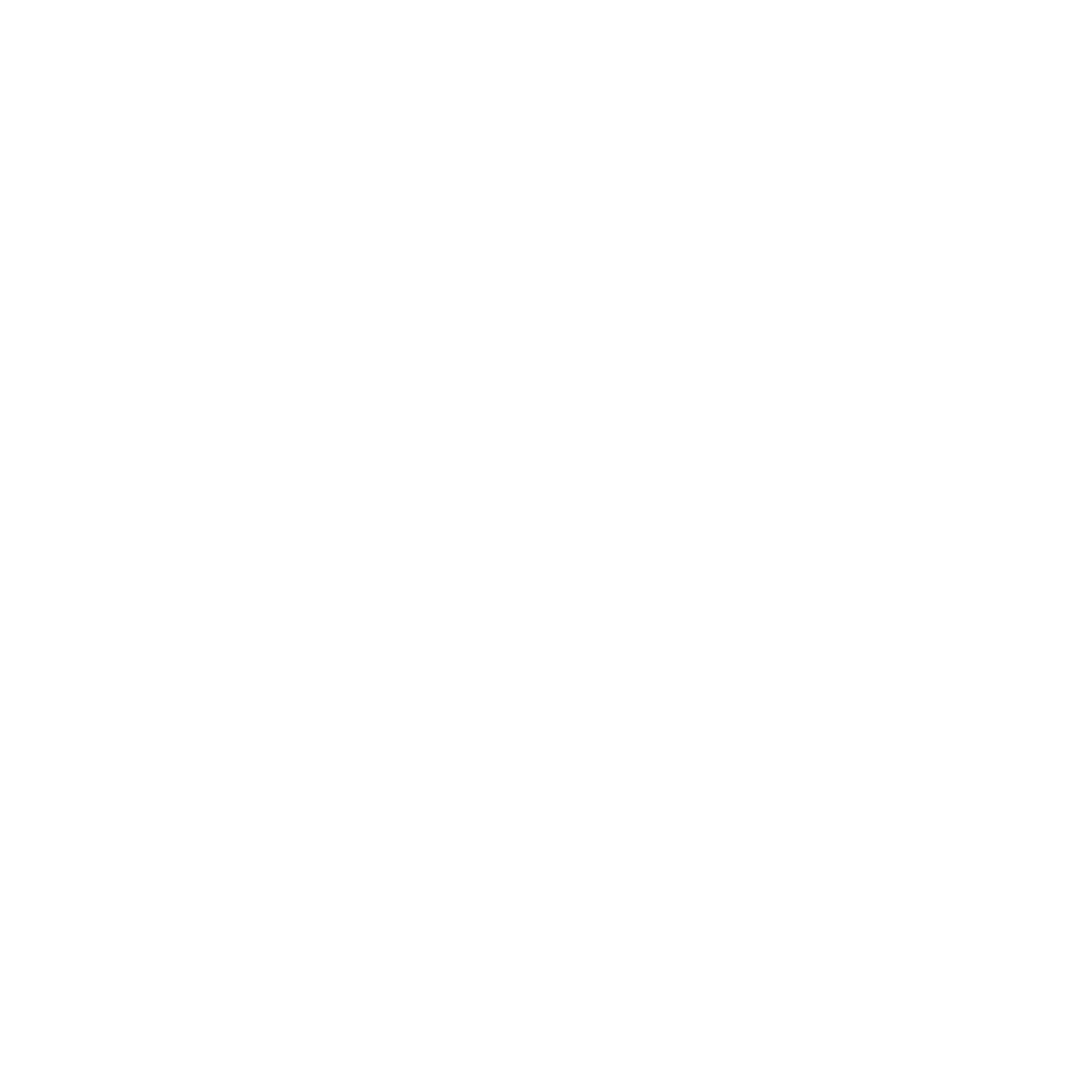 Условные обозначения:                               - граница прилегающей территории с размерами- границы земельных участков- кадастровый номер земельного участка (объекта недвижимости), по отношению к которому устанавливается прилегающая территория- границы объектов, расположенных на прилегающей территорииОписание границ прилегающей территории к объекту подготовлено __________________________________________________________________________; (ф.и.о., должность лица, наименование уполномоченного органа или организации)М.П.                                                     __________                                        ___________________                                                                (подпись)                                        (расшифровка подписи)Дата подготовки _________________                                             (ДД. ММ. ГГГГ.)